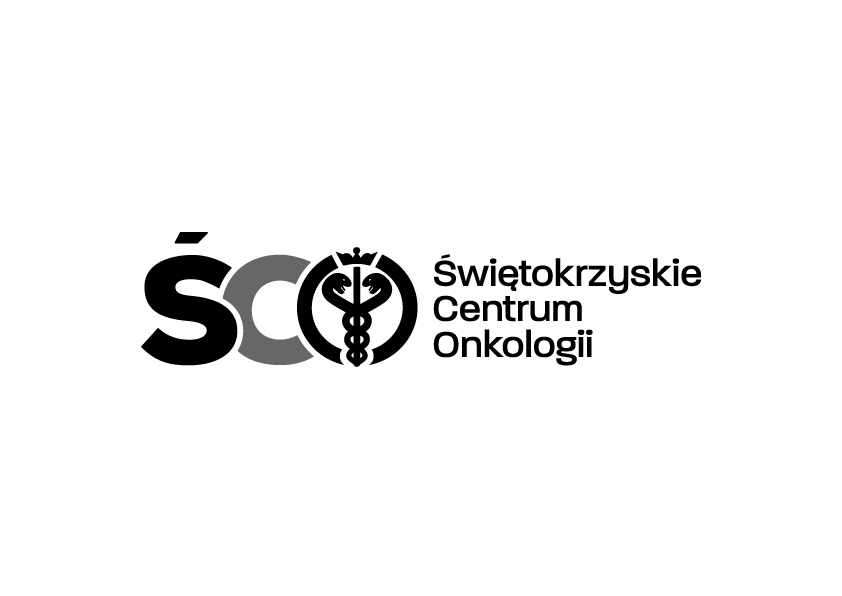 Adres: ul. Artwińskiego 3C, 25-734 Kielce  Sekcja Zamówień Publicznych tel.: 41/36-74-072   fax.: 41/36-74-071/481strona www: http://www.onkol.kielce.pl/ Email:zampubl@onkol.kielce.plKielce, dn. 03.12.2020r.AZP.2411.144.2020.MSSPECYFIKACJA ISTOTNYCH WARUNKÓW ZAMÓWIENIAZakup wraz z dostawą wyrobów medycznych dla Świętokrzyskiego Centrum Onkologii w Kielcach.Tryb zamówienia: przetarg nieograniczony o wartości mniejszej niż 214 tys. euroZatwierdzamZ-ca Dyrektora ds. Finansowo-Administracyjnych  mgr  Agnieszka SyskaZamawiający :Świętokrzyskie Centrum Onkologii w Kielcach, 25-734 Kielce, ul. Artwińskiego 3, tel.41/36-74-072,  adres poczty elektronicznej zampubl@onkol.kielce.pl , magdalenast@onkol.kielce.pl zaprasza do składania ofert w ramach postępowania o zamówienie publiczne, nr sprawy AZP.2411.144.2020.MS prowadzonego w trybie przetargu nieograniczonego, zgodnie z przepisami ustawy z dnia 29 stycznia 2004 roku Prawo zamówień publicznych, poniżej 214 tys. euro.Ogłoszenie o przetargu opublikowane zostało w Biuletynie Zamówień Publicznych.
Ogłoszenie nr  761381-N-2020  z dnia 03.12.2020r. I. OPIS PRZEDMIOTU ZAMÓWIENIA.Zakup wraz z dostawą wyrobów medycznych dla Świętokrzyskiego Centrum Onkologii w Kielcach, stosownie do:Pakiet nr 1: Dreny i cewniki – Blok OperacyjnyPakiet nr 2: Protezy anatomiczne – Klinika Chirurgii OnkologicznejPakiet nr 3: Dreny i zbiorniki do cyfrowego systemu drenażowego Thopaz – Klinika Chirurgii Klatki PiersiowejSzczegółowy opis przedmiotu zamówienia wraz z określeniem asortymentu wchodzącego w zakres przedmiotu zamówienia znajduje się w Pakiecie nr 1-3 stanowiących  Załącznik nr 1.CPV: 33140000-3 - Materiały medyczne         33184400-7 - Protezy piersiII. TERMIN WYKONANIA ZAMÓWIENIA.Termin realizacji  zamówienia:12 miesięcy od daty podpisania umowy.Dot. Pakietu nr 2:Miejsce realizacji zamówienia: depozyt na Bloku Operacyjnym - realizacja dostaw w dniach roboczych w godz. od 7:00 do 14:00, w piątki do godz. 12:30. Dot. Pakietów nr 1-3:Miejsce realizacji zamówienia: Magazyn Główny. Termin realizacji jednostkowych zamówień:- zamówienia odbywać się będą faksem, sukcesywnie do potrzeb - realizacja dostaw do 5 dni roboczych w godz. od 7:00 do 14:00,  w piątki do godz. 12:30. W sytuacjach pilnych w ciągu 2 dni roboczych.Próbki (Na wezwanie Zamawiającego) Pakiet nr 1: po 1 szt. z pozycji: 1, 6, 28, 31, 34, 37, 40, 45Pakiet nr 3: po 1 szt. z każdej pozycjiZamawiający wymaga w/w próbek celem przetestowania i potwierdzenia zgodności zaproponowanego asortymentu z opisem przedmiotu zamówienia zawartego w SIWZ.Próbka powinna zawierać: - oryginalne opakowanie, dokładnie opisane (opis powinien zawierać m.in. nazwę artykułu, nr katalogowy, producenta, data ważności)Próbki oferowanych produktów powinny być złożone w zamkniętym opakowaniu oznaczonym ,,Próbki do postępowania: Zakup wraz z dostawą wyrobów medycznych dla Świętokrzyskiego Centrum Onkologii w Kielcach” AZP.2411.144.2020.MS (próbki dostarczyć do p. 202)III. WARUNKI UDZIAŁU W POSTĘPOWANIU ORAZ BRAKU PODSTAW WYKLUCZENIA.O udzielenie zamówienia mogą ubiegać się wykonawcy, którzy:nie podlegają wykluczeniu,spełniają warunki udziału w postępowaniu.Warunki udziału w postępowaniu.O udzielenie zamówienia mogą ubiegać się wykonawcy, którzy spełniają warunki udziału w postępowaniu.Wykonawcy mogą wspólnie ubiegać się o udzielenie zamówienia. Wykonawcy wspólnie ubiegający się o udzielenie zamówienia ustanawiają pełnomocnika do prezentowania ich w postępowaniu o udzielenie zamówienia albo reprezentowania w postępowaniu i zawarcia umowy w sprawie zamówienia publicznego.3.2.Przepisy dotyczące wykonawcy stosuje się odpowiednio do wykonawców wspólnie ubiegających się o udzielenie zamówienia.3.3.Jeżeli oferta wykonawców wspólnie ubiegających się o udzielenie zamówienia zostanie wybrana, zamawiający będzie żądać przed zawarciem umowy w sprawie zamówienia publicznego, umowy regulującej współpracę tych wykonawców.Określenie warunków udziału w postępowaniu.     Zamawiający nie określa szczególnych warunków udziału w postępowaniu.Na podstawie art. 24 ust. 5 Pzp z postępowania o udzielenie zamówienia zamawiający wyklucza wykonawcę:w stosunku do którego otwarto likwidację, w zatwierdzonym przez sąd układzie w postępowaniu restrukturyzacyjnym jest przewidziane zaspokojenie wierzycieli przez likwidację jego majątku lub sąd zarządził likwidację jego majątku w trybie art. 332 ust. 1 ustawy z dnia 15 maja 2015 r. - Prawo restrukturyzacyjne (Dz. U. z 2015 r. poz. 978, 1259, 1513, 1830 i 1844 oraz z 2016 r. poz. 615) lub którego upadłość ogłoszono, z wyjątkiem wykonawcy, który po ogłoszeniu upadłości zawarł układ zatwierdzony prawomocnym postanowieniem sądu, jeżeli układ nie przewiduje zaspokojenia wierzycieli przez likwidację majątku upadłego, chyba że sąd zarządził likwidację jego majątku w trybie art. 366 ust. 1 ustawy z dnia 28 lutego 2003 r. - Prawo upadłościowe (Dz. U. z 2015 r. poz. 233, 978, 1166, 1259 i 1844 oraz z 2016 r. poz. 615).IV.WYKAZ OŚWIADCZEŃ LUB DOKUMENTÓW POTWIERDZAJĄCYCH BRAK PODSTAW WYKLUCZENIA/ NA WEZWANIE ZAMAWIAJĄCEGO/. 1.W celu potwierdzenia braku podstaw wykluczenia wykonawcy z udziału w postępowaniu zamawiający żąda następujących dokumentów:1.1.Odpisu z właściwego rejestru lub z centralnej ewidencji i informacji o działalności gospodarczej, jeżeli odrębne przepisy wymagają wpisu do rejestru lub ewidencji, w celu potwierdzenia braku podstaw wykluczenia na podstawie art. 24 ust. 5 pkt 1 ustawy.1.2. Oświadczenia wykonawcy o przynależności albo braku przynależności do tej samej grupy kapitałowej; w przypadku przynależności do tej samej grupy kapitałowej wykonawca może złożyć wraz z oświadczeniem dokumenty bądź informacje potwierdzające, że powiązania z innym wykonawcą nie prowadzą do zakłócenia konkurencji w postępowaniu.Zgodnie z art. 24 ust. 11 Pzp wykonawca, w terminie 3 dni od zamieszczenia na stronie internetowej informacji dotyczących kwoty, jaką zamierza przeznaczyć na sfinansowanie zamówienia, firm oraz adresów wykonawców, którzy złożyli oferty w terminie i ceny, przekazuje zamawiającemu (bez wezwania) oświadczenie o przynależności lub braku przynależności do tej samej grupy kapitałowej, o której mowa w art. 24 ust. 1 pkt 23 Pzp. Wraz ze złożeniem oświadczenia, wykonawca może przedstawić dowody, że powiązania z innym wykonawcą nie prowadzą do zakłócenia konkurencji w postępowaniu o udzielenie zamówienia. Wzór oświadczenia o przynależności lub braku przynależności do tej samej grupy kapitałowej, o której mowa w art. 24 ust. 1 pkt 23 Pzp stanowi Załącznik nr 3 do SIWZ.Wykonawca który nie należy do żadnej grupy kapitałowej może załączyć w/w oświadczenie wraz ze składaną ofertą. V. WYKAZ OŚWIADCZEŃ LUB DOKUMENTÓW POTWIERDZAJĄCYCH SPEŁNIANIE PRZEZ OFEROWANE DOSTAWY, USŁUGI LUB ROBOTY BUDOWLANE WYMAGAŃ OKREŚLONYCH PRZEZ ZAMAWIAJĄCEGO/ NA WEZWANIE ZAMAWIAJĄCEGO/.Dokumenty potwierdzające dopuszczenie przedmiotu zamówienia do obrotu  i stosowania w Polsce zgodnie z obowiązującymi Dyrektywami UE  i zgodnie z wymaganiami ustawy dnia 20.05.2010 r. o wyrobach medycznych (Dz. U. nr 107 poz. 679).            W przypadku, kiedy zaproponowany asortyment nie wymaga w/w dokumentu, należy 
            załączyć oświadczenie.Aktualny dokument w rozumieniu ustawy z dnia 20.05.2010r. o wyrobach medycznych  (Dz. U. 
z 2010r. Nr 107 poz. 679), tj. deklarację zgodności  CE.W przypadku, kiedy zaproponowany asortyment nie wymaga w/w dokumentu , należy załączyć oświadczenie.Oryginalne katalogi, foldery, ulotki, materiały źródłowe producenta (w j. polskim) - dla oferowanego asortymentu, dokumenty zgodne z opisem producenta opisy oferowanego asortymentu, uwzględniające wszystkie wymagane parametry.Wykaz próbek i próbki - Załącznik nr 5 (dot. Pakietu nr 1, 3).VI.POZOSTAŁE DOKUMENTY, KTÓRE NALEŻY DOŁĄCZYĆ DO OFERTY PRZETARGOWEJ (TJ. DO DATY SKŁADANIA OFERT):            1.Druk Oferta.            2.Formularz cenowy oferty - Załącznik nr 1 do SIWZ.             3.Podpisany przez osoby uprawnione do reprezentowania opis wymaganych parametrów – Załącznik nr 6 do SIWZ (dot. Pakietu nr 2).           4.Oświadczenie wstępnie potwierdzające, że wykonawca nie podlega wykluczeniu 
           z postępowania. Wzór oświadczenia stanowi Załącznik nr 2 do SIWZ. 5.Ewentualne pełnomocnictwo, określające zakres umocowania podpisane przez osoby uprawnione do reprezentacji Wykonawcy.6.W przypadku oferty składanej przez wykonawców, którzy wspólnie ubiegają się o udzielenie      zamówienia (w szczególności członków konsorcjum oraz wspólników spółki cywilnej) (art. 23 ust. 1 i ust. 2 u.p.z.p.) – aktualny dokument potwierdzający ustanowienie pełnomocnika do reprezentowania w/w wykonawców w postępowaniu lub do reprezentowania w postępowaniu  i zawarcia umowy lub umowę regulującą zasady reprezentacji podmiotów występujących wspólnie, w szczególności umowę spółki cywilnej.   Dokument pełnomocnictwa musi zawierać minimum następujące postanowienia:               - wskazanie imienia i nazwiska (firmy), adresu zamieszkania (siedziby), każdego z wykonawców     wspólnie ubiegających się o udzielenie zamówienia. Wskazane jest również ujawnienie w pełnomocnictwie numeru NIP wykonawców, w szczególności w przypadku spółki cywilnej numeru NIP spółki oraz wszystkich wspólników.            - określenie zakresu pełnomocnictwa,            - podpisy osób uprawnionych do składania oświadczeń woli w imieniu wykonawców.7.  Jeżeli wykonawca polega na zdolnościach lub sytuacji innych podmiotów na zasadach określonych w art. 22a u.p.z.p. w celu oceny, czy Wykonawca będzie dysponował niezbędnymi zasobami w stopniu umożliwiającym należyte wykonanie zamówienia publicznego oraz oceny, czy stosunek łączący wykonawcę z tymi podmiotami gwarantuje rzeczywisty dostęp do ich zasobów Wykonawca składa zobowiązanie tych podmiotów do oddania mu do dyspozycji niezbędnych zasobów na okres korzystania z nich przy wykonywaniu zamówienia.VII. ZASADY SKŁADANIA OŚWIADCZEŃ I DOKUMENTÓW ORAZ WYBORU OFERTY.1. W przypadku wspólnego ubiegania się o zamówienie przez wykonawców, oświadczenie składa każdy z wykonawców wspólnie ubiegających się o zamówienie. Dokumenty te potwierdzają spełnianie warunków udziału w postępowaniu oraz brak podstaw wykluczenia w zakresie, w którym każdy z wykonawców wykazuje spełnianie warunków udziału w postępowaniu oraz brak podstaw wykluczenia. 2. Zgodnie z art. 24aa ust. 1 Zamawiający może, w postępowaniu prowadzonym w trybie przetargu nieograniczonego, najpierw dokonać oceny ofert, a następnie zbadać, czy wykonawca, którego oferta została oceniona jako najkorzystniejsza, nie podlega wykluczeniu oraz spełnia warunki udziału w postępowaniu, o ile taka możliwość została przewidziana w specyfikacji istotnych warunków zamówienia lub w ogłoszeniu o zamówieniu.ust.2. Jeżeli wykonawca, o którym mowa w ust. 1, uchyla się od zawarcia umowy lub nie wnosi wymaganego zabezpieczenia należytego wykonania umowy, zamawiający może zbadać, czy nie podlega wykluczeniu oraz czy spełnia warunki udziału w postępowaniu wykonawca, który złożył ofertę najwyżej ocenioną spośród pozostałych ofert.3. Na podstawie art. 26 ust. 6. Ustawy UZP Wykonawca nie jest obowiązany do złożenia oświadczeń lub dokumentów potwierdzających okoliczności, o których mowa w art. 25 ust. 1 pkt 1 i 3, jeżeli zamawiający posiada oświadczenia lub dokumenty dotyczące tego wykonawcy lub może je uzyskać za pomocą bezpłatnych i ogólnodostępnych baz danych, w szczególności rejestrów publicznych w rozumieniu ustawy z dnia 17 lutego 2005 r. o informatyzacji działalności podmiotów realizujących zadania publiczne (Dz. U. z 2014 r. poz. 1114 oraz z 2016 r. poz. 352).4. Zgodnie z Rozporządzeniem Ministra Rozwoju z dnia 26 lipca 2016r w sprawie rodzajów dokumentów, jakich może żądać zamawiający od wykonawcy w postępowaniu o udzielenie zamówienia, w przypadku wskazania przez wykonawcę oświadczeń lub dokumentów, o których mowa w § 2, § 5 i § 7, które znajdują się w posiadaniu zamawiającego, w szczególności oświadczeń lub dokumentów przechowywanych przez zamawiającego zgodnie z art. 97 ust. 1 ustawy, zamawiający w celu potwierdzenia okoliczności, o których mowa w art. 25 ust. 1 pkt 1 i 3 ustawy, korzysta z posiadanych oświadczeń lub dokumentów, o ile są one aktualne - na potwierdzenie powyższego Wykonawca składa oświadczenie - Zał. nr 4 do SIWZ.5. Jeżeli oświadczenia lub inne złożone przez wykonawcę dokumenty będą budzić wątpliwości zamawiającego, może on zwrócić się bezpośrednio o dodatkowe informacje lub dokumenty w tym zakresie. 6. W przypadku wskazania przez wykonawcę dostępności oświadczeń lub dokumentów, o których mowa w § 5 (tj. składanych w celu potwierdzenia braku podstaw wykluczenia wykonawcy z udziału w postępowaniu) i § 7 (składanych w celu potwierdzenia braku podstaw wykluczenia wykonawcy z udziału w postępowaniu przez wykonawcę mającego siedzibę lub miejsce zamieszkania poza terytorium Rzeczypospolitej Polskiej, o których mowa w SIWZ) rozporządzenia Ministra Rozwoju z dnia 26 lipca 2016 r. w sprawie rodzajów dokumentów, jakich może żądać zamawiający od wykonawcy, okresu ich ważności oraz form, w jakich dokumenty te mogą być składane (Dz. U. z 2016 r. poz. 1126) - dalej zwanego „rozporządzeniem Ministra Rozwoju z dnia 26 lipca 2016 r.”, w formie elektronicznej pod określonymi adresami internetowymi ogólnodostępnych i bezpłatnych baz danych, zamawiający pobiera samodzielnie z tych baz danych wskazane przez wykonawcę oświadczenia lub dokumenty. 7. W przypadku wskazania przez wykonawcę oświadczeń lub dokumentów, składanych w celu potwierdzenia braku podstaw wykluczenia wykonawcy z udziału w postępowaniu przez wykonawcę mającego siedzibę lub miejsce zamieszkania poza terytorium Rzeczypospolitej Polskiej, o których mowa w SIWZ rozporządzenia Ministra Rozwoju z dnia 26 lipca 2016 r., które znajdują się w posiadaniu zamawiającego, w szczególności oświadczeń lub dokumentów przechowywanych przez zamawiającego zgodnie z art. 97 ust. 1 Pzp, zamawiający w celu potwierdzenia okoliczności, o których mowa w art. 25 ust. 1 pkt 1 i 3 Pzp, korzysta z posiadanych oświadczeń lub dokumentów, o ile są one aktualne. 8. W przypadku, o którym mowa w ppkt 6 SIWZ zamawiający może żądać od wykonawcy przedstawienia tłumaczenia na język polski wskazanych przez wykonawcę i pobranych samodzielnie przez zamawiającego dokumentów. 9. Dokumenty, o których mowa w rozporządzeniu rozporządzenia Ministra Rozwoju z dnia 26 lipca 2016 r., inne niż oświadczenia, o których mowa w SIWZ, składane są w oryginale lub kopii poświadczonej za zgodność z oryginałem. 10. Poświadczenia za zgodność z oryginałem dokonuje odpowiednio wykonawca, wykonawcy wspólnie ubiegający się o udzielenie zamówienia publicznego, w zakresie dokumentów, które każdego z nich dotyczą. Poświadczenie za zgodność z oryginałem następuje w formie pisemnej. 11. Zamawiający może żądać przedstawienia oryginału lub notarialnie poświadczonej kopii dokumentów, o których mowa w rozporządzeniu Ministra Rozwoju z dnia 26 lipca 2016 r., innych niż oświadczenia, wyłącznie wtedy, gdy złożona kopia dokumentu jest nieczytelna lub budzi wątpliwości co do jej prawdziwości. 12. Dokumenty sporządzone w języku obcym są składane wraz z tłumaczeniem na język polski. 13. Jeżeli wykonawca nie złoży wymaganych pełnomocnictw albo złoży wadliwe pełnomocnictwa, zamawiający wzywa do ich złożenia w terminie przez siebie wskazanym, chyba że mimo ich złożenia oferta wykonawcy podlega odrzuceniu albo konieczne byłoby unieważnienie postępowania. 14. Zamawiający wzywa także, w wyznaczonym przez siebie terminie, do złożenia wyjaśnień dotyczących oświadczeń lub dokumentów, o których mowa w art. 25 ust. 1 Pzp. 15. Jeżeli jest to niezbędne do zapewnienia odpowiedniego przebiegu postępowania o udzielenie zamówienia, zamawiający może na każdym etapie postępowania wezwać wykonawców do złożenia wszystkich lub niektórych oświadczeń lub dokumentów potwierdzających, że nie podlegają wykluczeniu, spełniają warunki udziału w postępowaniu, a jeżeli zachodzą uzasadnione podstawy do uznania, że złożone uprzednio oświadczenia lub dokumenty nie są już aktualne, do złożenia aktualnych oświadczeń lub dokumentów. 16.Dokumenty podmiotów zagranicznych:Jeżeli wykonawca ma siedzibę lub miejsce zamieszkania poza terytorium Rzeczypospolitej Polskiej, zamiast dokumentów, o których mowa w § 5 Rozporządzenia Ministra Rozwoju z dnia 26 lipca 2016 r. w sprawie rodzajów dokumentów, jakich może żądać zamawiający od wykonawców w postępowaniu o udzielenie zamówienia, składa dokument lub dokumenty wystawione w kraju w którym wykonawca ma siedzibę lub miejsce zamieszkania, potwierdzające odpowiednio, że nie otwarto jego likwidacji ani nie ogłoszono upadłości. Jeżeli w kraju, w którym wykonawca ma siedzibę lub miejsce zamieszkania lub miejsce zamieszkania ma osoba, której dokument dotyczy, nie wydaje się dokumentów, o których mowa powyżej, zastępuje się je dokumentem zawierającym odpowiednio oświadczenie wykonawcy, ze wskazaniem osoby albo osób uprawnionych do jego reprezentacji, lub oświadczenie osoby, której dokument miał dotyczyć, złożone przed notariuszem lub przed organem sądowym, administracyjnym albo organem samorządu zawodowego lub gospodarczego właściwym ze względu na siedzibę lub miejsce zamieszkania wykonawcy lub miejsce zamieszkania tej osoby. 17.Zamawiający: - Nie zamierza zawrzeć umowy ramowej.- Nie zamierza ustanowić dynamicznego systemu zakupów.- Zamawiający nie przewiduje wyboru oferty najkorzystniejszej z zastosowaniem aukcji elektronicznej.- Zamawiający nie dopuszcza składania ofert częściowych na poszczególne pozycje w obrębie 
Pakietu nr 1-3.- Zamawiający  dopuszcza  składania ofert częściowych na poszczególne Pakiety nr 1-3.- Zamawiający dopuszcza możliwość złożenia ofert równoważnych (oferowany przedmiot zamówienia nie gorszy niż ten określony w SIWZ), jeżeli z opisu przedmiotu zamówienia mogłoby wynikać, iż przedmiot zamówienia określony został poprzez wskazanie znaku towarowego, pochodzenia lub patentu. W ofercie należy podać swoje odpowiedniki i zamieścić opis dotyczący właściwości odpowiedników. Brak: wskazania proponowanych odpowiedników i opisu dotyczącego właściwości zastosowanych odpowiedników stanowi podstawę do odrzucenia oferty – art. 89 ust. 1 pkt. 2 ustawy Prawo Zamówień Publicznych.- Zamawiający nie przewiduje udzielenia zamówień, o których mowa w art. 67 ust. 1 pkt 6 ustawy.- Zamawiający nie dopuszcza składania ofert wariantowych, oferty takie nie będą brane pod uwagę.18. Złożenie oferty jest równoznaczne z przyjęciem warunków  przetargowych.19. Zamawiający dokona oceny ofert z zastosowaniem art. 24aa ustawy Prawo Zamówień Publicznych.VIII.SPOSÓB POROZUMIEWANIA SIĘ ZAMAWIAJĄCEGO Z WYKONAWCAMI ORAZ PRZEKAZYWANIA OŚWIADCZEŃ I WNIOSKÓW W TRAKCIE POSTĘPOWANIA.W niniejszym postępowaniu oświadczenia, wnioski, zawiadomienia, dokumenty oraz informacje Wykonawcy przekazują za pośrednictwem poczty elektronicznej(magdalenast@onkol.kielce.pl ). Zamawiający przekazuje informacje za pośrednictwem poczty elektronicznej. Zawsze dopuszczalna jest forma pisemna. Forma pisemna zastrzeżona jest dla składania oferty wraz z załącznikami, w tym oświadczeń i dokumentów potwierdzających spełnianie warunków udziału w postępowaniu oraz pełnomocnictw. W przypadku braku potwierdzenia otrzymania wiadomości przez Wykonawcę, Zamawiający domniema, iż pismo wysłane przez Zamawiającego na pocztę elektroniczną zostało mu doręczone w sposób, który umożliwił Wykonawcy zapoznanie się z treścią pisma. IX. OSOBY UPOWAŻNIONE DO KONTAKTÓW Z WYKONAWCAMI.Pracownikiem uprawnionym do udzielania informacji Wykonawcom proceduralnie jest:Magdalena Stachowska tel. 41/36-74-072,  adres e-mail  magdalenast@onkol.kielce.pl.X.  OPIS SPOSOBU UDZIELANIA WYJAŚNIEŃ TREŚCI SIWZ1.Wykonawca może zwrócić się do Zamawiającego o wyjaśnienie treści specyfikacji istotnych warunków zamówienia. Zamawiający jest obowiązany udzielić wyjaśnień niezwłocznie, jednak nie później niż  na 2 dni przed upływem terminu składania ofert - pod warunkiem, że wniosek o wyjaśnienie treści specyfikacji istotnych warunków zamówienia wpłynął do zamawiającego nie później niż do końca dnia, w którym upływa połowa wyznaczonego terminu składania ofert.1a. Jeżeli wniosek o wyjaśnienie treści specyfikacji istotnych warunków zamówienia wpłynął po upływie terminu składania wniosku, o którym mowa w pkt. 1. lub dotyczy udzielonych wyjaśnień, Zamawiający może udzielić wyjaśnień albo pozostawić wniosek bez rozpoznania.1b. Przedłużenie terminu składania ofert nie wpływa na bieg terminu składania wniosku, o którym mowa w ust. 1.Treść zapytań -wraz z wyjaśnieniami - Zamawiający przekazuje Wykonawcom, którym przekazał specyfikację istotnych warunków zamówienia, bez ujawniania źródła zapytania oraz zamieszcza na własnej stronie internetowej. W uzasadnionych przypadkach Zamawiający może przed upływem terminu składania ofert zmienić treść SIWZ. Dokonaną zmianę SIWZ Zamawiający zamieszcza na stronie internetowej. Jeżeli w wyniku zmiany treści SIWZ nieprowadzącej do zmiany treści ogłoszenia  o zamówieniu jest niezbędny dodatkowy czas na wprowadzenie zmian w ofertach, Zamawiający przedłuża termin składania ofert i informuje o tym Wykonawców, którym przekazano SIWZ oraz zamieszcza informację na stronie internetowej, jeżeli SIWZ jest udostępniona na tej stronie. 2.Zamawiający nie przewiduje zwołania zebrania wszystkich wykonawców w celu wyjaśnienia treści SIWZ.XI. ZAMAWIAJĄCY ODRZUCI OFERTĘ, jeżeli:jest, niezgodna z ustawą, jej treść nie odpowiada treści SIWZ, z zastrzeżeniem omyłki polegającej na niezgodności oferty ze SIWZ, niepowodujące istotnych zmian w treści oferty,jej złożenie stanowi czyn nieuczciwej konkurencji w rozumieniu przepisów o zwalczaniu nieuczciwej konkurencji,zawiera rażąco niską cenę lub koszt w stosunku do przedmiotu zamówienia,została złożona przez Wykonawcę wykluczonego z udziału w postępowaniu o zamówienie publiczne,zawiera błędy w obliczeniu ceny lub kosztu,wykonawca w terminie 3 dni od dnia doręczenia zawiadomienia nie zgodził się na poprawienie omyłki, polegającej na niezgodności oferty ze SIWZ, niepowodującej istotnych zmian w treści oferty,  wykonawca nie wyrazi zgody, o której mowa w art. 85 ust.2, na przedłużenie terminu związania ofertą,jej przyjęcie naruszałoby bezpieczeństwo publiczne lub istotny interes bezpieczeństwa państwa, w tym bezpieczeństwo podmiotów objętych jednolitym wykazem obiektów, instalacji, urządzeń i usług wchodzących w skład infrastruktury krytycznej, o której mowa w art. 5b ust. 7 pkt 1 ustawy z dnia 26 kwietnia 2007 r. o zarządzaniu kryzysowym (Dz. U. z 2018 r. poz. 1401), a tego bezpieczeństwa lub interesu nie można zagwarantować w inny sposób,jest nieważna na podstawie odrębnych przepisów.XII. OPIS SPOSOBU PRZYGOTOWYWANIA OFERT:Ofertę sporządza się w języku polskim z zachowaniem formy pisemnej pod rygorem nieważności. Każdy wykonawca może złożyć tylko jedną ofertę na to samo zadanie. Oferty wykonawcy, który przedłoży więcej niż jedną ofertę będą odrzucone.Do oferty winny być dołączone wszystkie dokumenty wymagane od wykonawcy.Wszystkie oświadczenia i dokumenty, o których mowa w specyfikacji, muszą być podpisane przez osoby upoważnione do reprezentowania wykonawcy. Dokumenty dostarczone w formie kserokopii powinny być poświadczone „za zgodność z oryginałem” przez osoby upoważnione do reprezentowania wykonawcy na wszystkich stronach oferty. W przypadku gdyby kserokopie dokumentów były nieczytelne, wówczas winny być potwierdzone urzędowo przez organ, który je wydał.Upoważnienie do podpisania oferty powinno być dołączone do oferty, o ile nie wynika z innych dokumentów załączonych przez wykonawców, lub z ustawy.W przypadku, gdy oferta zawierać będzie informacje stanowiące tajemnice przedsiębiorstwa wykonawcy w rozumieniu przepisów o zwalczaniu nieuczciwej konkurencji, a wykonawca zastrzega w odniesieniu do tych informacji, że nie mogą być one udostępniane innym uczestnikom postępowania, informacje te powinien zamieścić wykonawca w dodatkowej zamkniętej kopercie z napisem „zastrzeżone”.Wykonawca ponosi wszelkie koszty związane z przygotowaniem i złożeniem oferty.XIII. WARUNKI ZABEZPIECZENIA PRZETARGU.Zamawiający nie wymaga wniesienia wadium oraz zabezpieczenia należytego wykonania umowy.XIV. MIEJSCE I TERMIN SKŁADANIA OFERT.Ofertę należy złożyć w Sekretariacie siedziby Zamawiającego – Budynek Administracyjny (pokój nr 212) lub przesłać pocztą na adres:ŚWIĘTOKRZYSKIE CENTRUM ONKOLOGIIul. ARTWIŃSKIEGO 3 C p.212 /Budynek Administracyjny/25 -734 KIELCEdo dnia 11.12.2020r. do godziny 10:00 Wykonawca powinien umieścić ofertę w zamkniętej kopercie. Koperta ma być adresowana według poniższego wzoru:„OFERTA PRZETARGOWA – AZP.2411.144.2020.MSNie otwierać przed dn. 11.12.2020r. godz. 10:30. Zakup wraz z dostawą wyrobów medycznych dla  Świętokrzyskiego Centrum Onkologii w Kielcach.”poza powyższym oznakowaniem musi znajdować się dokładna nazwa i adres Wykonawcy. Data i godzina dostarczenia oferty do Zamawiającego będą odnotowane na kopercie jako oficjalny termin złożenia oferty. Oferty złożone po terminie zostaną zwrócone zgodnie z art. 84 ust. 2 ustawy.Wykonawca będzie związany ofertą przez okres 30 dni. Bieg terminu rozpoczyna się wraz z upływem terminu składania ofert. XV. MIEJSCE I TERMIN OTWARCIA OFERT.Otwarcie ofert jest jawne, nastąpi dnia 11.12.2020r. o godzinie 10:30 w siedzibie Zamawiającego przy ulicy Artwińskiego 3C Budynek Administracyjny w Sali Konferencyjnej (pok. 204).Zamawiający po otwarciu ofert w obecności Wykonawców przekaże uczestnikom postępowania przetargowego informacje, określone w art. 86 ust. 4 ustawy dotyczące:nazwy Wykonawcy, adres,ceny oferty, terminu realizacji zamówienia,warunków płatności.Bezpośrednio przed otwarciem ofert Zamawiający podaje kwotę, jaką zamierza przeznaczyć na sfinansowanie zamówienia.Wykonawcy  mogą uczestniczyć w publicznej sesji otwarcia ofert. Zamawiający niezwłocznie zamieści na stronie internetowej informacje, określone w art. 86 ust 5 ustawy dotyczące:kwoty, jaką zamierza przeznaczyć na sfinansowanie zamówienia,firm oraz adresów wykonawców, którzy złożyli oferty w terminie,ceny, terminu wykonania zamówienia, okresu gwarancji i warunków płatności zawartych w ofertach.Protokół, wraz z załącznikami jest jawny. Załączniki do protokołu udostępnia się po dokonaniu wyboru najkorzystniejszej oferty lub unieważnieniu postępowania , z tym że oferty są jawne od chwili ich otwarcia. Nie ujawnia się informacji stanowiących tajemnicę przedsiębiorstwa w rozumieniu przepisów o zwalczaniu nieuczciwej konkurencji, jeżeli wykonawca, nie później niż w terminie składania ofert, zastrzegł, że nie mogą one być udostępniane oraz wykazał iż zastrzeżone informacje stanowią tajemnicę przedsiębiorstwa.Po stronie Wykonawcy istnieje konieczność wykazania prawidłowości zastrzeżenia tajemnicy przedsiębiorstwa.  Brak uzasadnienia będzie powodował automatyczną jawność zastrzeżonej informacji. XVI. KRYTERIA OCENY OFERT dot. Pakietów nr 1 i 3Przy wyborze ofert Zamawiający będzie się kierował następującymi kryteriami:a) cena  zostanie obliczona wg. formuły:                         najniższa wartość podana w ofertach     wartości podane w ofercie                                                 x WAGA 60 %Uzyskana z wyliczenia ilość punktów zostanie ostatecznie wyliczona z dokładnością do drugiego miejsca po przecinku w zachowaniem następującej zasady: jeżeli parametr miejsca tysięcznego jest poniżej 5, to parametr setny zaokrągla się w dół, jeżeli parametr miejsca tysięcznego jest 5 i powyżej, to parametr setny zaokrągla się w górę.b) Kryterium  termin płatności zostanie obliczona wg. formuły:badany termin płatności  podany w ofercie                                                                                                                              x WAGA 40 %najdłuższy termin płatności podany w ofertach                                         Oferta z najdłuższym terminem płatności (max. 60 dni) otrzyma 40 pkt. Pozostałe oferty będą punktowane wg powyższej formuły arytmetycznej.Uchybienie wymogom sporządzenia oferty polegające na braku wskazania terminu płatności, uznane będzie przez zamawiającego jako zaoferowanie przez wykonawcę najkrótszego możliwego terminu do zaoferowania.Rozliczenia pomiędzy zamawiającym, a wykonawcą będą dokonywane w PLN.Oferta cenowa winna być sporządzona na lub w oparciu o załączone formularze. Cena musi być podana z dokładnością do dwóch miejsc po przecinku.Prawidłowe ustalenie podatku VAT należy do obowiązku Wykonawcy, zgodnie z przepisami ustawy o podatku od towaru i usług oraz podatku akcyzowym.Zastosowanie przez wykonawcę stawki podatku VAT niezgodnej z obowiązującymi przepisami spowoduje odrzucenie oferty. Zmiana podatku VAT następuje z mocy prawa.Cena podana w ofercie powinna zawierać wszelkiego rodzaju opłaty, jeżeli występują.Jeżeli złożono ofertę, której wybór prowadziłby do powstania obowiązku podatkowego zamawiającego zgodnie z przepisami o podatku od towarów i usług w zakresie dotyczącym wewnątrzwspólnotowego nabycia towarów, zamawiający w celu oceny takiej oferty dolicza do przedstawionej w niej ceny podatek od towarów i usług, który miałby obowiązek wpłacić zgodnie z obowiązującymi przepisami.Oferowana cena - to cena brutto oferty, będzie traktowana jako ostateczna do zapłaty przez Zamawiającego.  Jeżeli zaistnieje rozbieżność pomiędzy zaoferowaną ceną wyrażoną pisemnie, a ceną wyrażoną cyframi, Zamawiający uzna za prawidłową cenę, wynikającą z działań matematycznych. Wykonawca dostarczy towar do Zamawiającego na swój koszt, ryzyko utraty i uszkodzenia.Zafakturowany asortyment powinien zostać oznaczony nr Umowy.W toku badania i oceny ofert Zamawiający może żądać od Wykonawców wyjaśnień dotyczących:oświadczeń i  dokumentów,treści złożonych ofert. Jeżeli zaoferowana  cena lub koszt lub ich istotne części składowe, wydają się rażąco niskie w stosunku do przedmiotu zamówienia i budzą wątpliwości zamawiającego co do możliwości wykonania przedmiotu zamówienia zgodnie z wymaganiami określonymi przez Zamawiającego lub wynikającymi z odrębnych przepisów, zamawiający zwróci się do Wykonawcy o udzielenie wyjaśnień, w tym złożenia dowodów, dotyczących wyliczenia ceny lub kosztu.Obowiązek wykazania, że oferta nie zawiera rażąco niskiej ceny lub kosztu, spoczywa na Wykonawcy.Zamawiający poprawi w tekście oczywiste omyłki pisarskie, oczywiste omyłki rachunkowe z   uwzględnieniem konsekwencji rachunkowych dokonanych poprawek; inne omyłki polegające    na niezgodności oferty ze SIWZ, niepowodujące istotnych zmian w treści oferty,    niezwłocznie zawiadamiając o tym Wykonawcę, którego oferta została poprawiona.Za ofertę najkorzystniejszą zostanie uznana oferta, która uzyska najwyższą sumę punktów.Jeżeli nie można wybrać najkorzystniejszej oferty z uwagi na to, że dwie lub więcej ofert przedstawiają taki sam bilans ceny lub kosztu i innych kryteriów oceny ofert, Zamawiający spośród tych ofert wybierze ofertę z najniższą ceną, lub najniższym kosztem, a jeżeli zostały złożone oferty o takiej samej cenie lub koszcie, zamawiający wezwie wykonawców, którzy złożyli te oferty do złożenia w terminie przez niego określonym ofert dodatkowych.XVI. KRYTERIA OCENY OFERT   dot. Pakietu nr 2Przy wyborze ofert Zamawiający będzie się kierował następującymi kryteriami:Oceny ofert w zakresie przedstawionych powyżej kryteriów zostaną dokonane według następujących zasad: a) cena  zostanie obliczona wg. formuły:                         najniższa wartość podana w ofertachwartości podane w ofertach                                                      x WAGA 60  %b) Kryterium termin uzupełnienia depozytu zostanie obliczona wg. formuły:Oferta z najkrótszym terminem uzupełnienia depozytu spośród ofert nieodrzuconych otrzyma 40 punktów. Pozostałe proporcjonalnie mniej, według wzoru:                                                  najkrótszy termin uzupełnienia depozytu LICZBA PUNKTÓW =        _____________________________________              x WAGA 40 %                                           termin uzupełnienia depozytu oferty rozpatrywaneUwagaa)Wykonawca zobowiązany jest zaoferować termin uzupełnienia depozytu w godzinach. b)Maksymalny termin uzupełnienia depozytu 48 godz. w dni robocze od dnia przesłania raportu/protokołu zużycia, a minimalny to 24 godz. w dni robocze od dnia przesłania raportu/protokołu zużycia.c)zadeklarowanie terminu uzupełnienia depozytu niezgodnego z w/w wymogami lub nie zadeklarowanie żadnego terminu uzupełnienia depozytu będzie skutkowało odrzuceniem ofertyna podstawie art. 89 ust. 1 pkt. 2 ustawy PZP Ocena końcowa oferty to suma uzyskanych punktów w w/w kryteriach. Wykonawca maksymalnie może uzyskać 100 pkt. Zamawiający za najkorzystniejszą uzna ofertę, która nie podlega odrzuceniu oraz uzyska największą liczbę punktów przyznanych w ramach określonych kryteriówUzyskana z wyliczenia ilość punktów zostanie ostatecznie wyliczona z dokładnością do drugiego miejsca po przecinku w zachowaniem następującej zasady: jeżeli parametr miejsca tysięcznego jest poniżej 5, to parametr setny zaokrągla się w dół, jeżeli parametr miejsca tysięcznego jest 5 i powyżej, to parametr setny zaokrągla się w górę.Rozliczenia pomiędzy zamawiającym, a  wykonawcą będą dokonywane w PLN.Oferta cenowa winna być sporządzona na lub w oparciu o załączone formularze. Cena musi być podana z dokładnością  do dwóch miejsc po przecinku.Prawidłowe ustalenie podatku VAT należy do obowiązku Wykonawcy, zgodnie z przepisami ustawy o podatku od towaru i usług oraz podatku akcyzowym.Zastosowanie przez wykonawcę stawki podatku VAT niezgodnej z obowiązującymi przepisami spowoduje odrzucenie oferty. Termin płatności do 30 dni od daty wystawienia faktury (dot. Pakietu nr 2)Zmiana podatku VAT następuje z mocy prawa.Cena podana w ofercie powinna zawierać wszelkiego rodzaju opłaty, jeżeli występują.Jeżeli złożono ofertę, której wybór prowadziłby do powstania obowiązku podatkowego zamawiającego zgodnie z przepisami o podatku od towarów i usług w zakresie dotyczącym wewnątrzwspólnotowego nabycia towarów, zamawiający w celu oceny takiej oferty dolicza do przedstawionej w niej ceny podatek od towarów i usług, który miałby obowiązek wpłacić zgodnie z obowiązującymi przepisami.Oferowana cena - to cena brutto oferty, będzie traktowana jako ostateczna do zapłaty przez Zamawiającego.  Jeżeli zaistnieje rozbieżność pomiędzy zaoferowaną ceną wyrażoną pisemnie, a ceną wyrażoną cyframi, Zamawiający uzna za prawidłową cenę, wynikającą z działań matematycznych. Wykonawca dostarczy towar do Zamawiającego na swój koszt, ryzyko utraty i uszkodzenia.Zafakturowany asortyment powinien zostać oznaczony nr. Umowy.W toku badania i oceny ofert Zamawiający może żądać od Wykonawców wyjaśnień dotyczących:oświadczeń i  dokumentów,treści złożonych ofert. Jeżeli zaoferowana  cena lub koszt lub ich istotne części składowe, wydają się rażąco niskie w stosunku do przedmiotu zamówienia i budzą wątpliwości zamawiającego co do możliwości wykonania przedmiotu zamówienia zgodnie z wymaganiami określonymi przez Zamawiającego lub wynikającymi z odrębnych przepisów , zamawiający zwróci się do Wykonawcy o udzielenie wyjaśnień, w tym złożenia dowodów , dotyczących wyliczenia ceny lub kosztu.Obowiązek wykazania, że oferta nie zawiera rażąco niskiej ceny lub kosztu, spoczywa na Wykonawcy.Zamawiający poprawi w tekście oczywiste omyłki pisarskie, oczywiste omyłki rachunkowe z   uwzględnieniem konsekwencji rachunkowych dokonanych poprawek; inne omyłki polegające    na niezgodności oferty ze SIWZ, niepowodujące istotnych zmian w treści oferty,    niezwłocznie zawiadamiając o tym Wykonawcę, którego oferta została poprawiona.Za ofertę najkorzystniejszą zostanie uznana oferta, która uzyska najwyższą sumę punktów.Jeżeli nie można wybrać najkorzystniejszej oferty z uwagi na to, że dwie lub więcej ofert przedstawiają taki sam bilans ceny  lub kosztu i innych kryteriów oceny ofert, Zamawiający spośród tych ofert wybierze ofertę z najniższą ceną, lub najniższym kosztem, a jeżeli zostały złożone oferty o takiej samej cenie  lub koszcie, zamawiający wezwie wykonawców którzy złożyli te oferty do złożenia w terminie przez niego określonym ofert dodatkowych.XVII. ISTOTNE POSTANOWIENIA UMOWY.Określa projekt umowy, będący integralną częścią Specyfikacji Istotnych Warunków Zamówienia. Wzór umowy stanowi Załącznik nr 7 (dot. Pakietów nr 1 i 3) oraz Załącznik nr 8 (dot. Pakietu nr 2).XVIII. WYBÓR  OFERTY NAJKORZYSTNIEJSZEJ 1.  Zamawiający udzieli zamówienia Wykonawcy, którego oferta odpowiada wszystkim wymaganiom określonym w Ustawie Pzp oraz w niniejszej specyfikacji i została oceniona jako najkorzystniejsza w oparciu o podane w ogłoszeniu o zamówieniu i Specyfikacji Istotnych Warunków Zamówienia kryteria wyboru.2. Zamawiający informuje niezwłocznie wszystkich wykonawców o:1)	wyborze najkorzystniejszej oferty, podając nazwę albo imię i nazwisko, siedzibę albo miejsce zamieszkania i adres, jeżeli jest miejscem wykonywania działalności wykonawcy, którego ofertę wybrano, oraz nazwy albo imiona i nazwiska, siedziby albo miejsca zamieszkania i adresy, jeżeli są miejscami wykonywania działalności wykonawców, którzy złożyli oferty, a także punktację przyznaną ofertom w każdym kryterium oceny ofert i łączną punktację,2)	wykonawcach, którzy zostali wykluczeni,3)	wykonawcach, których oferty zostały odrzucone, powodach odrzucenia oferty, a w przypadkach, o których mowa w art. 89 ust. 4 i 5, braku równoważności lub braku spełniania wymagań dotyczących wydajności lub funkcjonalności,4)	wykonawcach, którzy złożyli oferty niepodlegające odrzuceniu, ale nie zostali zaproszeni do kolejnego etapu negocjacji albo dialogu,5)	dopuszczeniu do dynamicznego systemu zakupów,6)	nieustanowieniu dynamicznego systemu zakupów,7)	unieważnieniu postępowania– podając uzasadnienie faktyczne i prawne.3. Zamawiający zamieści informacje w pkt. 2 ust. 1) na własnej stronie internetowej. 4. Zamawiający zawrze umowę w sprawie zamówienia publicznego w terminie nie krótszym niż 5 dni od dnia przekazania zawiadomienia o wyborze oferty za pomocą poczty elektronicznej.5. Zamawiający może zawrzeć umowę w sprawie zamówienia publicznego przed upływem5-dniowego terminu, jeżeli:•  w postępowaniu  złożono  tylko jedną ofertę,•   upłynął termin do wniesienia odwołania na czynności zamawiającego wymienione w art. 180 ust. 2 ustawy PZP lub w następstwie jego wniesienia Izba ogłosiła wyrok lub postanowienie kończące postępowanie odwoławcze. 6.Jeżeli wykonawca, o którym mowa w ust. 1, uchyla się od zawarcia umowy lub nie wnosi wymaganego zabezpieczenia należytego wykonania umowy, zamawiający może zbadać, czy nie podlega wykluczeniu oraz czy spełnia warunki udziału w postępowaniu wykonawca, który złożył ofertę najwyżej ocenioną spośród pozostałych ofert, chyba że zachodzą przesłanki unieważnienia postępowania, o których mowa w art. 93 ust. 1.ustawy Prawo zam. Pub.XIX. WARUNKI UNIEWAŻNIENIA POSTĘPOWANIA.Zamawiający unieważni przetarg, jeżeli zaistnieje jedna z poniższych okoliczności:1.nie złożono żadnej oferty niepodlegającej odrzuceniu,2.cena najkorzystniejszej oferty lub oferta z najniższą ceną przewyższa kwotę, którą Zamawiający zamierza przeznaczyć na sfinansowanie zamówienia, zastrzeżeniem że Zamawiający może zwiększyć tę kwotę do ceny najkorzystniejszej oferty,3. wystąpi istotna zmiana okoliczności powodująca, że prowadzenie postępowania lub realizacja zamówienia nie leży w interesie publicznym, czego nie można było przewidzieć,4. postępowanie obarczone jest niemożliwą do usunięcia  wadą,  uniemożliwiającą zawarcie niepodlegającej unieważnieniu  umowy w sprawie zamówienia publicznego.O unieważnieniu postępowania o udzielenie zamówienia Zamawiający zawiadamia równocześnie wszystkich Wykonawców, którzy:ubiegali się o udzielenie zamówienia – w przypadku unieważnienia postępowania przed upływem terminu składania ofert,  złożyli oferty – w przypadku unieważnienia postępowania po upływie terminu składania ofert, podając uzasadnienie faktyczne i prawne.XX. POSTĘPOWANIE  ODWOŁAWCZE.Wykonawcom, a także innym osobom, jeżeli ich interes prawny w uzyskaniu zamówienia doznał lub może doznać uszczerbku w wyniku naruszenia przez zamawiającego przepisów ustawy Prawo zamówień publicznych, na podstawie art. 180 ust.2 pkt 2-6 ustawy z dnia 29 stycznia 2004 r. Prawo zamówień publicznych przysługuje odwołanie wyłącznie wobec czynności:1)   określenia warunków udziału w postępowaniu,2)   wykluczenia odwołującego z postępowania o udzielenie zamówienia,3)   odrzucenia oferty odwołującego,4) opisu przedmiotu zamówienia,5) wyboru najkorzystniejszej oferty.Odwołanie wnosi się do Prezesa Izby w formie pisemnej lub w postaci elektronicznej, podpisane 
kwalifikowanym podpisem elektronicznym.W sprawach nieuregulowanych w niniejszej Specyfikacji mają zastosowanie przepisy Prawa zamówień publicznych - Ustawa z dnia 29 stycznia 2004  roku Prawo zamówień publicznych i Kodeksu Postępowania Cywilnego.POUCZENIE O ŚRODKACH OCHRONY PRAWNEJ PRZYSŁUGUJĄCYCH WYKONAWCY W TOKU POSTĘPOWANIA O UDZIELENIE ZAMÓWIENIAŚrodkami ochrony prawnej w niniejszym postępowaniu są odwołanie i skarga do sądu, przewidziane w Dziale VI ustawy Pzp, które przysługują wykonawcom, a także innemu podmiotowi, jeżeli ma lub miał interes w uzyskaniu zamówienia oraz poniósł lub może ponieść szkodę w wyniku naruszenia przez zamawiającego przepisów ustawy. Środki ochrony prawnej wobec ogłoszenia o zamówieniu oraz specyfikacji istotnych warunków zamówienia przysługują również organizacjom wpisanym na listę organizacji uprawnionych do wnoszenia środków ochrony prawnej prowadzoną przez Prezesa Urzędu Zamówień Publicznych. ODWOŁANIEOdwołanie przysługuje wyłącznie od niezgodnej z przepisami ustawy Pzp czynności zamawiającego podjętej w postępowaniu o udzielenie zamówienia lub zaniechania czynności, do której jest zobowiązany na podstawie ustawy Pzp. W niniejszym postępowaniu, zgodnie z art. 180 ust. 2 ustawy, odwołanie przysługuje wyłącznie wobec czynności: określenia warunków udziału w postępowaniu;wykluczenia odwołującego z postępowania o udzielenie zamówienia;odrzucenia oferty odwołującego;opisu przedmiotu zamówienia; wyboru najkorzystniejszej oferty. Odwołanie powinno wskazywać czynność lub zaniechanie czynności zamawiającego, której zarzuca się niezgodność z przepisami ustawy Pzp, zawierać zwięzłe przedstawienie zarzutów, określać żądanie oraz wskazywać okoliczności faktyczne i prawne uzasadniające wniesienie odwołania.Odwołanie wnosi się do Prezesa Izby (Krajowej Izby Odwoławczej) w formie papierowej albo w postaci elektronicznej opatrzone odpowiednio podpisem albo kwalifikowanym podpisem elektronicznym.Odwołanie wnosi się w terminie 5 dni od dnia przesłania informacji o czynności zamawiającego stanowiącej podstawę jego wniesienia - jeżeli zostały przesłane w sposób określony w art. 180 ust. 5 ustawy Pzp zdanie drugie albo w terminie 10 dni - jeżeli zostały przesłane w inny sposób.Odwołanie wobec treści ogłoszenia o zamówieniu, a także wobec postanowień SIWZ wnosi się w terminie 5 dni od dnia publikacji ogłoszenia w BZP lub zamieszczenia SIWZ na stronie internetowej.Odwołanie wobec czynności innych niż określone powyżej wnosi się w terminie 5 dni od dnia, w którym powzięto lub przy zachowaniu należytej staranności można było powziąć wiadomość o okolicznościach stanowiących podstawę jego wniesienia.Jeżeli zamawiający nie przesłał wykonawcy zawiadomienia o wyborze oferty najkorzystniejszej, odwołanie wnosi się nie później niż w terminie:a)	15 dni od dnia zamieszczenia w Biuletynie zamówień Publicznych ogłoszenia 
o udzieleniu zamówienia,b)	1 miesiąca od dnia zawarcia umowy, jeżeli zamawiający nie opublikował w Biuletynie zamówień publicznych ogłoszenia o udzieleniu zamówienia.Odwołujący przesyła kopię odwołania zamawiającemu przed upływem terminu do wniesienia odwołania w taki sposób, aby mógł on zapoznać się z jego treścią przed upływem tego terminu. Domniemywa się, iż zamawiający mógł zapoznać się z treścią odwołania przed upływem terminu do jego wniesienia, jeżeli przesłanie jego kopii nastąpiło przed upływem terminu do jego wniesienia przy użyciu środków komunikacji elektronicznej.SKARGANa orzeczenie Izby stronom oraz uczestnikom postępowania odwoławczego przysługuje skarga do sądu, którą wnosi się do sądu okręgowego właściwego dla siedziby zamawiającego. Skargę może wnieść również zamawiający.Skargę wnosi się za pośrednictwem Prezesa Izby w terminie 7 dni od dnia doręczenia orzeczenia Izby, przesyłając jednocześnie jej odpis przeciwnikowi skargi. Prezes Izby przekazuje skargę wraz z aktami postępowania odwoławczego sądowi w terminie 7 dni od dnia jej otrzymania.W terminie 21 dni od dnia wydania orzeczenia skargę może wnieść także Prezes Urzędu Zamówień Publicznych. Prezes Urzędu może także przystąpić do o toczącego się postępowania. Do czynności podejmowanych przez Prezesa Urzędu stosuje się odpowiednio przepisy ustawy z dnia 17 listopada 1964 r. - Kodeks postępowania cywilnego  o prokuratorze.OBOWIĄZEK INFORMACYJNY O RODOZgodnie z art. 13 ogólnego rozporządzenia o ochronie danych osobowych z dnia 27 kwietnia 2016r. (Dz. Urz. UE L 119 z 04.05.2016), dalej RODO, Zamawiający informuje, iż:Administratorem Danych Osobowych jest: Dyrektor Świętokrzyskiego Centrum Onkologii, ul. S. Artwińskiego 3, 25-734 Kielce, Regon: 0012632332.Inspektorem Ochrony Danych jest:  Mariusz Wiatr, tel: 41/36-74094, e-mail: iod@onkol.kielce.plPani/Pana dane osobowe przetwarzane są w celu realizacji zadań administratora związanych z postępowaniem o udzielenie zamówienia publicznego.Odbiorcami Pani/Pana danych osobowych będą osoby lub podmioty, którym udostępniona zostanie dokumentacja postępowania w oparciu o art. 8 oraz art. 96 ust. 3,3a,3b ustawy z dnia 29 stycznia 2004 r. - Prawo zamówień publicznych (t. j. Dz. U. 2018, poz. 1986), dalej „ustawa Pzp”.  Pani/Pana dane osobowe będą przechowywane, zgodnie z art. 97 ust. 1, 1a,1b ustawy Pzp, przez okres 4 lat od dnia zakończenia postępowania o udzielenie zamówienia, a jeżeli czas trwania umowy przekracza 4 lata, okres przechowywania obejmuje cały czas trwania umowy lub ustalony w oparciu o uzasadniony interes realizowany przez Administratora.Posiada Pani/Pan prawo do: dostępu do treści swoich danych osobowych, żądania ich sprostowania lub usunięcia, na zasadach określonych w art. 15 - 17 RODO; ograniczenia przetwarzania, w przypadkach określonych w art. 18 RODO; wniesienia skargi do Prezesa Urzędu Ochrony Danych Osobowych.W odniesieniu do Pani/Pana danych osobowych decyzje nie będą podejmowane w sposób zautomatyzowany, stosowanie do art. 22 ust. 1 i 4 Rozporządzenia.Obowiązek podania przez Panią/Pana danych osobowych bezpośrednio Pani/Pana dotyczących jest wymogiem ustawowym określonym w przepisach ustawy Pzp, związanym z udziałem w postępowaniu o udzielenie zamówienia publicznego; konsekwencje niepodania określonych danych wynikają z ustawy Pzp. /Druk Oferta/                                                                                              ZAMAWIAJĄCY                                                      Świętokrzyskie Centrum Onkologii 								                 ul. Artwińskiego 3						                                                                    25-734 Kielce                                                                                               tel. 41/36-74-072                                                                                              e-mail: magdalenast@onkol.kielce.pl                                                                                                         zampubl@onkol.kielce.plWYKONAWCA Nazwa Wykonawcy / Wykonawców przypadku oferty wspólnej **:………………………………………………………………………Adres: ……………………………………………………………Tel…………………………………………..REGON …………………………………… NIP       …………………………………….Adres e-mail, na który Zamawiający ma przesłać korespondencję  ………………………….W przypadku wyboru naszej oferty jako najkorzystniejszej umowę w imieniu firmy podpiszą:………………………………………………………………………………………………………..(imię, nazwisko, stanowisko)                          OFERTAW związku z ogłoszonym postępowaniem w trybie przetargu nieograniczonego poniżej 214 tys. euro na Zakup wraz z dostawą wyrobów medycznych dla Świętokrzyskiego Centrum Onkologii w Kielcach.Ogłoszenie o przetargu opublikowane zostało w Biuletynie Zamówień Publicznych. Ogłoszenie nr 761381-N-2020 z dnia 03.12.2020 r. Oferujemy wykonanie przedmiotu zamówienia w pełnym rzeczowym zakresie objętym Specyfikacją istotnych warunków zamówienia za cenę całkowitą ustaloną zgodnie z formularzem cenowym tj.:Pakiet nr 1: Netto................................ zł. słownie...................................................+ VAT.................................................Brutto ............................... zł. , słownie ................................................Termin płatności - przelew do /min. 30 – max 60 dni/ ................. dni od daty wystawienia faktury.Pakiet nr 2: Netto................................ zł. słownie................................................... + VAT................................................. Brutto ............................... zł. , słownie ................................................Termin uzupełnieni depozytu ……………./min. 24 godziny- max 48 godzin/ od dnia przesłania raportu/protokołu zużyciaPakiet nr 3: Netto................................ zł. słownie...................................................+ VAT.................................................Brutto ............................... zł. , słownie ................................................Termin płatności - przelew do /min. 30 – max 60 dni/ ................. dni od daty wystawienia faktury.Oświadczamy że: powierzymy / nie powierzymy * wykonanie części zamówienia podwykonawcom*niepotrzebne skreślićOpis części zamówienia przewidzianej do wykonania przez podwykonawcę:a)……………………………………………………………………………………b)……………………………………………………………………………………c)…………………………………………………………………………………….Oświadczamy, że należymy/nie należymy* do grupy małych i średnich przedsiębiorstw, zgodnie z definicją MŚP (małe i średnie przedsiębiorstwa) o której mowa w Rozporządzeniu Komisji (UE) nr 651/2014 z dnia 17 czerwca 2014 r., załącznik nr I do Rozporządzenia, art. 2.*niepotrzebne skreślićWykonawca ponosi pełną odpowiedzialność za realizację przedmiotu zamówienia przez podwykonawcę.Oświadczamy, że w cenie naszej oferty zostały uwzględnione wszystkie koszty wykonania zamówienia. Oświadczamy, że oferujemy stałość cen w trakcie trwania umowy. Oświadczamy, że wszystkie złożone przez nas dokumenty są zgodne z aktualnym stanem prawnym i faktycznym.Oświadczamy, że akceptujemy i spełniamy w całości wszystkie warunki udziału w postępowaniu zawarte w SIWZ.Termin realizacji  zamówienia:12 miesięcy od daty podpisania umowy.Oświadczamy, że zapoznaliśmy się ze Specyfikacją Istotnych Warunków Zamówienia i nie wnosimy do niej zastrzeżeń. Zapoznaliśmy się ze szczegółowymi warunkami przetargu zawartymi w Specyfikacji Istotnych Warunków Zamówienia i uznajemy się za związanych określonymi w niej postanowieniami i zasadami postępowania.Oświadczamy, że projekt umowy, stanowiący załącznik  do Specyfikacji Istotnych Warunków Zamówienia, został przez nas zaakceptowany. Zobowiązujemy się w przypadku wyboru naszej oferty, do zawarcia umowy na określonych w nich warunkach, w miejscu i terminie wyznaczonym przez Zamawiającego.Oświadczamy, że czujemy się związani niniejszą ofertą przez czas wskazany w Specyfikacji Istotnych Warunków Zamówienia, tj. przez okres 30 dni, licząc od terminu składania ofert. Dokumenty stanowiące tajemnice przedsiębiorstwa, zawarte na stronach od  nr …… do nr ……. w rozumieniu przepisów ustawy o zwalczaniu nieuczciwej konkurencji, nie mogą być udostępniane  do wglądu innym Wykonawcom, zostały złożone  w odrębnej (niejawnej części oferty) zgodnie z zapisem SIWZ w Rozdz. III.Osobą odpowiedzialną za realizację wykonania zamówienia jest Pani / Pan ..........................................................................Adres …………………………………….Telefon .........................................  fax ………………….  mail……………………….INFORMUJEMY, że:- wybór oferty nie będzie prowadzić do powstania u zamawiającego obowiązku podatkowego*- wybór oferty będzie** prowadzić do powstania u zamawiającego obowiązku podatkowego w odniesieniu do następujących towarów lub usług:_____________________________________________________________________Nazwa(rodzaj) towaru, których dostawa lub świadczenie będzie prowadzić do jego powstania.Wartość towarów lub usług powodująca obowiązek podatkowy u zamawiającego to ......................................................zł netto*.Oferta zawiera ......... stron kolejno ponumerowanych.Oświadczamy, że wypełniliśmy obowiązki informacyjne przewidziane w art. 13 lub art. 14 RODO) wobec osób fizycznych, od których dane osobowe bezpośrednio lub pośrednio pozyskałem w celu ubiegania się o udzielenie zamówienia publicznego w niniejszym postępowaniu.Załącznikami do niniejszej oferty, stanowiącymi jej integralną część są (podać nr stron):Dokumenty i oświadczenia  zgodnie z SIWZ:__________________________________ strona ____________________________________________ strona ____________________________________________ strona ____________________________________________ strona ____________________________________________ strona __________Miejscowość, data .................................                                                                                                           __________________________                        		                                                     podpis osoby (osób) uprawnionej (ych)                                                                                     do reprezentowania wykonawcyInformacja dla wykonawcy:Formularz oferty musi być podpisany przez osobę lub osoby uprawnione do reprezentowania firmy
i przedłożony wraz z dokumentem (-ami) potwierdzającymi prawo do reprezentacji wykonawcy przez osobę podpisującą ofertę.w przypadku oferty wspólnej należy podać dane dotyczące pełnomocnika  wykonawcy.Załącznik 2 do SIWZZamawiający:   Świętokrzyskie Centrum Onkologii ul. Artwińskiego 325-734 KielceWykonawca:………………………………………(pełna nazwa/firma, adres)reprezentowany przez:………………………………………………………………………………(imię, nazwisko, stanowisko/podstawa do reprezentacji)Oświadczenie wykonawcy składane na podstawie art. 25a ust. 1 ustawy z dnia 29 stycznia 2004 r.  Prawo zamówień publicznych (dalej jako: ustawa Pzp), DOTYCZĄCE PRZESŁANEK WYKLUCZENIA Z POSTĘPOWANIANa potrzeby postępowania o udzielenie zamówienia publicznego AZP.2411.144.2020.MS Zakup wraz 
z dostawą wyrobów medycznych dla Świętokrzyskiego Centrum Onkologii w Kielcach, oświadczam, co następuje:OŚWIADCZENIA DOTYCZĄCE WYKONAWCY:Oświadczam, że nie podlegam wykluczeniu z postępowania na podstawie 
art. 24 ust 1 pkt 12-22 ustawy Pzp.Oświadczam, że nie podlegam wykluczeniu z postępowania na podstawie 
art. 24 ust. 5 pkt. 1 ustawy Pzp  .…………….……. (miejscowość), dnia ………….……. r. 							         …………………………………………            (podpis)Oświadczam, że zachodzą w stosunku do mnie podstawy wykluczenia z postępowania na podstawie art. …………. ustawy Pzp(podać mającą zastosowanie podstawę wykluczenia spośród wymienionych w art. 24 ust. 1 pkt 13-14, 16-20 lub art. 24 ust. 5 ustawy Pzp). Jednocześnie oświadczam, że w związku z ww. okolicznością, na podstawie art. 24 ust. 8 ustawy Pzp podjąłem następujące środki naprawcze: …………………………………………………………………………………………………………………………………………………………………………………………………………..…………………...........……………………………………………………………………………………………………………………….……. (miejscowość), dnia …………………. r. 							             …………………………………………            (podpis)OŚWIADCZENIE DOTYCZĄCE PODMIOTU, NA KTÓREGO ZASOBY POWOŁUJE SIĘ WYKONAWCA:Oświadczam, że następujący/e podmiot/y, na którego/ych zasoby powołuję się w niniejszym postępowaniu, tj.: …………………………………………………………………….……………………… (podać pełną nazwę/firmę, adres) nie podlega/ją wykluczeniu z postępowania o udzielenie zamówienia.…………….……. (miejscowość), dnia …………………. r. 							            …………………………………………           (podpis)[UWAGA: zastosować tylko wtedy, gdy zamawiający przewidział możliwość, o której mowa w art. 25a ust. 5 pkt 2 ustawy Pzp]OŚWIADCZENIE DOTYCZĄCE PODWYKONAWCY NIEBĘDĄCEGO PODMIOTEM, NA KTÓREGO ZASOBY POWOŁUJE SIĘ WYKONAWCA:Oświadczam, że następujący/e podmiot/y, będący/e podwykonawcą/ami: ……………………………………………………………………..….…… (podać pełną nazwę/firmę, adres)nie podlega/ą wykluczeniu z postępowania o udzielenie zamówienia.…………….……. (miejscowość), dnia …………………. r. 							         …………………………………………            (podpis)OŚWIADCZENIE DOTYCZĄCE PODANYCH INFORMACJI:Oświadczam, że wszystkie informacje podane w powyższych oświadczeniach są aktualne 
i zgodne z prawdą oraz zostały przedstawione z pełną świadomością konsekwencji wprowadzenia zamawiającego w błąd przy przedstawianiu informacji.…………….……. (miejscowość), dnia …………………. r. 							            …………………………………………              (podpis)Zał. nr 3 do SIWZZamawiający:   Świętokrzyskie Centrum Onkologii ul. Artwińskiego 325-734 KielceWykonawca:………………………………………………………………………………(pełna nazwa/firma, adres)reprezentowany przez:………………………………………………………………………………(imię, nazwisko, stanowisko/podstawa do reprezentacji)Oświadczenie wykonawcyskładane na podstawie art. 24 ust. 1 pkt. 23 ustawy z dnia 29 stycznia 2004 r. Prawo zamówień publicznych zwaną dalej „ustawą Pzp”DOTYCZĄCE PRZESŁANEK WYKLUCZENIA Z POSTĘPOWANIA/ PRZYNALEŻNOŚCI DO GRUPY KAPITAŁOWEJNa potrzeby postępowania o udzielenie zamówienia publicznego AZP.2411.144.2020.MS Zakup wraz 
z dostawą wyrobów medycznych dla Świętokrzyskiego Centrum Onkologii w Kielcach, oświadczam, co następuje:Składając ofertę w postępowaniu o udzielnie zamówienia publicznego, którego przedmiotem są w/w dostawy, oświadczamy, że: a) nie należymy do grupy kapitałowej, o której mowa w art. 24 ust. 1 pkt. 23 ustawy Pzp*, b) należymy do grupy kapitałowej, o której mowa w art. 24 ust. 1 pkt. 23 ustawy Pzp*. c) nie należymy do żadnej grupy kapitałowej,Wykonawca który nie należy do żadnej grupy kapitałowej może załączyć w/w oświadczenie wraz ze składaną ofertą. ______________, dnia ____________2020 r.                                                                                                 ......................................................                                                                                                        Podpis (podpisy) osób                                                                                                            uprawnionych do reprezentowania                                                                                                                                               Wykonawcy * niepotrzebne skreślić Zał. nr 4 do SIWZZamawiający:   Świętokrzyskie Centrum Onkologii ul. Artwińskiego 325-734 KielceWykonawca:…………………………………………………………………………………………(pełna nazwa/firma, adres)reprezentowany przez:…………………………………………………………………………………………(imię, nazwisko, stanowisko/podstawa do reprezentacji)Oświadczenie wykonawcyNa podstawie art. 26 ust. 6 w związku z § 10 ust.2 Rozporządzeniem Ministra Rozwoju z dnia 26 lipca 2016r. w sprawie rodzajów dokumentów, jakich może żądać zamawiający od wykonawcy w postępowaniu o udzielenie zamówienia.Dotyczy postępowania nr AZP.2411.144.2020.MS Zakup wraz z dostawą wyrobów medycznych dla  Świętokrzyskiego Centrum Onkologii w Kielcach.Oświadczam, że dokument :a)……………………………………b) …………………………………..c) …………………………………..d) …………………………………..został dołączony do postępowania nr ………………………. z dnia …………………….Oświadczam, że dokumenty: przesłane /załączone do wskazanego  postępowania *są aktualne na wymagany przez Zamawiającego termin tj. ……………….…….(Wykonawca wpisuje termin złożenia oświadczenia)______________, dnia ____________2020 r.                                                                                                 ......................................................                                                                                                            Podpis (podpisy) osób                                                                                                                uprawnionych do reprezentowania                                                                                                                                                  Wykonawcy* niepotrzebne skreślić Zał. nr 5 do SIWZ                         WYKAZ ZAŁĄCZONYCH  DO OFERTY PRÓBEK NAZWA/ADRES WYKONAWCY SKŁADAJĄCEGO PRÓBKI........................................................                                                              ............................................................................                                                                                          /data, podpis, pieczątka/Zał. nr 6 do SIWZDot. Pakietu nr 2Wymagane parametry oraz pozostałe wymagania dla  protez anatomicznych:Uwaga:Nie spełnienie któregokolwiek parametru opisującego przedmiot zamówienia oraz pozostałych wymagań dotyczących przedmiotu zamówienia spowoduje odrzucenie oferty.                                                                                                         ......................................................                                                                                                             Podpis (podpisy) osób                                                                                                                uprawnionych do reprezentowania                                                                                                                                                     WykonawcyZałączniki do SIWZ:Zał. nr 1 – Formularz ofertyZał. nr 2 – Oświadczenie dot. przesłanek wykluczenia z postępowaniaZał. nr 3 – Oświadczenie dot. przynależności do grupy kapitałowejZał. nr 4 – Oświadczenie Wykonawcy na podstawie art. 26 ust. 6Zał. nr 5 – Wykaz załączonych próbekZał. nr 6 – Wymagane parametry oraz pozostałe wymagania dla protez anatomicznych (dot. Pakietu nr 2)Zał. nr 7 – Projekt umowy (dot. Pakietów nr 1 i 3)Zał. nr 8 – Projekt umowy (dot. Pakietu nr 2)Zał. nr 7 do SIWZProjekt (dot. Pakietu nr 1 i 3)UMOWA nr ...../144/2020Zawarta w dniu …………………… roku pomiędzy:Świętokrzyskim Centrum Onkologii Samodzielnym Publicznym Zakładem Opieki Zdrowotnej  z siedzibą w Kielcach, ul. Artwińskiego 3 (nr kodu: 25-734), REGON: 001263233, NIP: 959-12-94-907, zwanym w treści umowy „Zamawiającym”, w imieniu którego działa :1. mgr Agnieszka Syska – Z-ca Dyrektora ds. Finansowo – Administracyjnych,2. mgr Wioletta Krupa – Główna Księgowa.a……………………………………………………………………………………………………………… REGON: ………………….., NIP: ……………………. zwanym w treści umowy „Wykonawcą”, w imieniu którego działa :1.	……………………………………………………………………………………………2.	. ……………………………………………………………………………………………...Strony zgodnie oświadczają, że umowa została zawarta na zasadach ustalonych ustawą z dnia 29 stycznia 2004 roku – Prawo zamówień publicznych na podstawie wygranego przetargu nieograniczonego z dnia……………… roku na warunkach określonych w postępowaniu.Strony zawarły umowę następującej treści:§ 1Przedmiot UmowyPrzedmiotem umowy są dostawy dla Zamawiającego – ..…...... w asortymencie, ilościach i cenach określonych w Pakiecie nr ……  stanowiącym załącznik nr 1 do umowy. Załącznik nr 1 stanowi jej integralną część.Zamawiający powierza, a Wykonawca przyjmuje do wykonania przedmiot umowy określony w ust. 1.Umowa zostaje zawarta na okres od dnia …………..….. do ……………. r.Specyfikacja Istotnych Warunków Zamówienia wraz z załącznikami oraz oferta Wykonawcy stanowi   integralną część niniejszej umowy.§ 2Dostawy1.Wykonawca zobowiązuje się do dostarczania asortymentu, o którym mowa w § 1 począwszy od dnia    …………r.:   a)  w ilościach każdorazowo ustalonych przez Zamawiającego,   b)  na koszt i ryzyko Wykonawcy,   c)  w asortymencie i cenach określonych w Załączniku nr 1 stanowiącym integralną część umowy,   d)  transportem Wykonawcy do magazynu Zamawiającego w dni robocze tj. od poniedziałku do czwartku w godz. od 7:00 do 14:00, w piątki do godz. 12:30.2. Wykonawca zobowiązuje się do rozładowania każdej partii towaru przez własnych pracowników, a gdy   Wykonawca korzysta z usług firm przewozowych, przez pracownika tej firmy z samochodu do Magazynu Zamawiającego. Dostawa może odbywać się wyłącznie wjazdem nr 2 od ul. Artwińskiego oraz wjazdem nr 4 i 5 od ul. Kamińskiego.3. Zgłoszone zamówienie Wykonawca zrealizuje w terminie do 5 dni roboczych licząc od dnia zgłoszenia. W sytuacjach pilnych w ciągu 2 dni roboczych.4. Zamówienia na poszczególne ilości towaru przesyłane będą faksem na nr ….....................5. Jeżeli termin dostawy upływa w dniu wolnym od pracy Zamawiającego, dostawa nastąpi w pierwszym dniu roboczym po wyznaczonym terminie. 6. Ilości zużycia podane przez Zamawiającego są ilościami szacunkowymi. Zamawiający zastrzega sobie prawo do:    a)  wykorzystania niektórych pozycji asortymentowych w ilościach mniejszych od określonych w Załącznikunr1 do umowy,    b)  do zwiększenia ilości niektórych pozycji (określonych w Załączniku nr 1 do umowy), jednocześnie nie przekraczając całkowitej wartości umowy bez konsekwencji prawnych i finansowych ze strony Wykonawcy,    c)   zmniejszenia wartości zamówienia (określonego w Załączniku nr 1 do umowy).7. W przypadku kiedy Wykonawca nie wywiązał się z dostawy zamówionej partii towaru, a zaistnieje konieczność pilnego zakupu, Zamawiający zakupi brakujący towar u innego dostawcy, obciążając Wykonawcę różnicą w cenie między ceną umowną a ceną zakupu u innego dostawcy.8. Zamawiający zapewnia niezbędne warunki organizacyjne umożliwiające dostęp pracownikom Wykonawcy do  pomieszczeń Zamawiającego - w zakresie niezbędnym do wykonania niniejszej umowy.9. Odbioru jakościowego i ilościowego każdej dostawy dokonywać będzie pracownik Magazynu.10. Z chwilą wydania Zamawiającemu przedmiotu umowy, przechodzi na niego ryzyko przypadkowej utraty lub  uszkodzenia towaru.11.Jeżeli uszkodzenie towaru nastąpi w czasie trwania transportu odpowiedzialność za powstałą szkodę ponosi Wykonawca.12.Osobą odpowiedzialną za realizacje umowy ze strony Zamawiającego jest…………………….§ 3Wymagania jakościowe1. Wykonawca gwarantuje wysoką jakość dostarczanych produktów będących przedmiotem umowy.2. Termin ważności minimum dwa lata od daty dostawy do zamawiającego.3. Wykonawca gwarantuje, że dostarczany przedmiot Umowy będzie zgodny z wymogami stawianymi przez   Zamawiającego zawartymi w SIWZ i załącznikach.4.Wykonawca nie ponosi odpowiedzialności za wady przedmiotu umowy powstałe na skutek niewłaściwego postępowania Zamawiającego, tzn. postępowania niezgodnego z instrukcją producenta.5. Wykonawca zapewnia, że dostarczy wszystkie wyroby fabrycznie nowe, kompletne, o wysokim standardzie jakościowym. Gwarantuje także, że wyroby te są dopuszczone do stosowania w zakładach opieki zdrowotnej, posiadają wymagane świadectwa, atesty, certyfikaty  i terminy ważności.6. Na każdej partii towaru muszą znajdować się etykiety umożliwiające oznaczenie towaru co do tożsamości.7. Na żądanie Zamawiającego, Wykonawca, w terminie 7 dni od daty otrzymania pisemnego wezwania, zobowiązany jest przedstawić na przedmiot zamówienia pozwolenia na dopuszczenie do obrotu wydane przez właściwego Ministra do spraw zdrowia, Radę lub Komisję Europejską, jeśli są wymagane.§ 4Płatności i ceny1. Za wykonanie umowy wg ilości i ceny ustalonej w Załączniku nr 1 do umowy Wykonawcy przysługuje wynagrodzenie w kwocie netto - ……………………..zł, brutto - ………………….. zł
(słownie : ……………………………………………/100).2.Ceny jednostkowe przedmiotu umowy obejmują jego wartość, wszystkie określone prawem podatki  (w tym podatek VAT) oraz inne koszty związane z realizacją umowy, w tym koszty transportu do siedziby Zamawiającego.3.Strony postanawiają, że rozliczenie odbywać się będzie fakturami częściowymi.4.Zapłata nastąpi na podstawie prawidłowo wystawionej faktury przez Wykonawcę i po stwierdzeniu przez  Zamawiającego prawidłowego i terminowego wykonania dostawy. Akceptowane będą również faktury elektroniczne przesyłane na adres mailowy finanse@onkol.kielce.pl.5. Zapłata nastąpi przelewem na rachunek bankowy Wykonawcy, w terminie ………… dni od daty wystawienia faktury Zamawiającemu, przy czym Zamawiający upoważnia Wykonawcę do wystawiania faktur bez podpisu osoby    upoważnionej. Termin zapłaty winien być wpisany na fakturze VAT. Na fakturze należy podać nr i datę umowy.6.Ceny jednostkowe wyszczególnione w Załączniku nr 1 przez okres obowiązywania umowy będą niezmienne, 
z zastrzeżeniem postanowienia ust. 7 poniżej.7.Ceny określone w ofercie mogą ulec zmianom tylko w przypadku:    a) urzędowych zmian cen,    b) obniżenia ceny przez producenta,    c) w przypadku zmiany stawki podatku VAT.8. Jeżeli w wyniku realizacji umowy powstanie u Zamawiającego obowiązek podatkowy na podstawie przepisów 
o podatku od towarów i usług, kwota należnego podatku VAT zostanie rozliczona z urzędem skarbowym przez Zamawiającego zgodnie z obowiązującymi przepisami. W przypadku, gdy Wykonawca doliczy do wynagrodzenia netto nienależny podatek VAT, to Zamawiający dokona obniżenia tego wynagrodzenia o kwotę podatku VAT, którą obowiązany jest rozliczyć zamiast Wykonawcy na podstawie przepisów o podatku od towarów i usług.9. Wykonawca zobowiązuje się, że wypełni ustawowy obowiązek w zakresie wykazania, w deklaracji VAT podatku należnego z tytułu wystawionych faktur objętych przedmiotową Umową. Ponadto Wykonawca oświadcza, że pochodzenie towaru, który jest przedmiotem umowy jest legalne i według jego wiedzy nie uczestniczy w łańcuchy transakcji mających na celu wyłudzenie z budżetu państwa podatku VAT.§ 5Reklamacje1.W razie stwierdzenia wady przedmiotu Umowy w okresie gwarancyjnym Wykonawca zobowiązany będzie do   bezpłatnej wymiany wadliwego towaru na wolny od wad w terminie do 5 dni roboczych od otrzymania reklamacji  (złożonej telefonicznie i potwierdzonej za pomocą faxu lub drogą pocztową).2.Zamawiający przy odbiorze partii towaru sprawdza zgodność pod względem ilościowym z fakturą.  Zgłoszenie przez Zamawiającego reklamacji ilościowej jest równoznaczne z niedostarczeniem danej partii  towaru.3.Koszty załatwienia reklamacji ilościowych i jakościowych ponosi Wykonawca.4.Zawiadomienie o reklamacji, niezwłocznie po ich ujawnieniu, zostanie przesłane na numer faksu Wykonawcy oraz potwierdzone telefonicznie na numery kontaktowe  nr ………...5.Nie udzielenie odpowiedzi na złożoną reklamację i nie zastosowanie się do jej wymogów  w terminie podanym  
w ust. 1 uprawnia Zamawiającego do zaangażowania innych osób prawnych lub fizycznych (tzw. wykonanie   zastępcze) w celu realizacji dostawy towaru zgodnego z niniejszą umową. Koszty tzw. wykonania zastępczego będą obciążać Wykonawcę w wysokości różnicy między kosztami wykonania zastępczego (w tym koszty transportu, rozładunku i inne niezbędne do prawidłowego wykonania przedmiotu umowy), a kosztami zakupu na podstawie zawartej umowy.§ 6Kary Umowne1.Strony ustalają odpowiedzialność za niewykonanie lub nienależyte wykonanie zobowiązań umownych                       w formie kar umownych w następujących wysokościach:   a) w razie nie przystąpienia lub odstąpienia od umowy z przyczyny leżącej po stronie Wykonawcy,       Wykonawca zapłaci Zamawiającemu karę umowną w wysokości 10 % wartości netto zamówionej dostawy,   b) w razie zwłoki w dostarczeniu towaru albo zwłoki w usunięciu stwierdzonych wad, braków lub       niezgodności towaru z umową ponad terminy określone w umowie, Wykonawca zapłaci Zamawiającemu       karę umowną w wysokości 5% wartości niezrealizowanej dostawy netto, licząc za każdy dzień opóźnienia.2.Zapłata kar umownych nie zwalnia Wykonawcy z obowiązku realizacji umowy. Zamawiający zastrzega sobie  prawo potrącenia należnych kar umownych z wynagrodzenia należnego Wykonawcy. O potrąceniu Zamawiający zawiadomi Wykonawcę na piśmie.3.Zamawiającemu przysługuje prawo dochodzenia odszkodowania przewyższającego ustalone kwoty kar   umownych na zasadach ogólnych.§ 7Rozwiązanie Umowy1.Oprócz przypadków wymienionych w ustawie Kodeks Cywilny oraz ustawie z 29 stycznia 2004 r. Prawo   zamówień publicznych Zamawiającemu przysługuje prawo wypowiedzenia umowy z  zachowaniem 1 miesięcznego terminu wypowiedzenia z Wykonawcą, który:  a) rozwiązał firmę lub utracił uprawnienia do prowadzenia działalność gospodarczej w zakresie objętym       zamówieniem,  b) narusza w sposób rażący istotne postanowienia niniejszej umowy, a w szczególności, gdy dostarcza towar         niezgodny z umową lub specyfikacją,  c) nie posiada ważnych, aktualnych dokumentów potwierdzających wymagania jakościowe opisane  w § 3.2.Zamawiający ma prawo do rozwiązania  umowy ze skutkiem natychmiastowych bez ponoszenia kar umownych  
w  następujących przypadkach:a) dostarczania przez Wykonawcę towaru niezgodnego pod względem jakości i ilości ze złożonym zamówieniem częściowym, jeżeli Wykonawca nie wymieni dostarczonego towaru na wolny od wad,b) jeżeli Wykonawca trzykrotnie dostarczy towar złej jakości, ilości lub nieterminowo,c) zmiany cen.3. W razie zaistnienia istotnej zmiany okoliczności powodującej, że wykonanie umowy nie leży                        w interesie publicznym, czego nie można było przewidzieć w chwili zawarcia umowy Zamawiający może odstąpić od umowy w terminie 30 dni od powzięcia wiadomości o tych okolicznościach zawiadamiając o tym Wykonawcę na piśmie w terminie 1 miesiąca od powzięcia wiadomości o powyższych okolicznościach. W takim przypadku Wykonawca może żądać jedynie wynagrodzenia należnego mu z tytułu wykonania części Umowy.§ 8Postanowienia końcowe1. Bez zgody podmiotu tworzącego  Zamawiającego Wykonawca nie może dokonać żadnej czynności prawnej mającej na celu zmianę wierzyciela w szczególności zawrzeć umowy poręczenia w stosunku do zobowiązań Zamawiającego.2. Wykonawca nie może bez pisemnej zgody Zamawiającego powierzyć wykonania zamówienia osobom trzecim.3. Wykonawca nie może wykonywać swego zobowiązania za pomocą takich osób trzecich, które na podstawie   art. 24 ustawy z dnia 29 stycznia 2004 roku Prawo Zamówień Publicznych są wykluczone z ubiegania się o udzielenie zamówienia publicznego. Zawinione naruszenie w/w postanowień stanowi podstawę do odstąpienia od umowy przez Zamawiającego.4. W sprawach nie uregulowanych w niniejszej umowie mają zastosowanie:     a)Właściwe przepisy ustawy z 29 stycznia 2004 r. Prawo zamówień publicznych wraz z aktami wykonawczymi do tej ustawy.     b)Właściwe przepisy ustawy z dnia 23 kwietnia 1964 r. Kodeks Cywilny (Dz. U. Nr 16, poz. 93 z         późniejszymi zmianami),5. Zakazuje się zmian postanowień zawartej umowy w stosunku do treści oferty, na podstawie, której dokonano wyboru Wykonawcy, chyba, że Zamawiający przewidział możliwość dokonania takiej zmiany w ogłoszeniu  o   zamówieniu lub w specyfikacji istotnych warunków zamówienia oraz określił warunki takiej zmiany.6. Umowa może zostać zmieniona w sytuacji:a)zmiany numeru katalogowego produktu,b)zmiany nazwy produktu przy zachowaniu jego parametrów,c)wprowadzenia do sprzedaży przez producenta zmodyfikowanego/udoskonalonego produktu powodującego wycofanie dotychczasowego,d)zmiany przepisów podatkowych w zakresie zmiany stawki podatku VAT. W przypadku wprowadzenia  zmiany stawki podatku VAT, zmianie ulegnie stawka podatku VAT, wartość podatku VAT oraz wartość brutto, wartość netto pozostaje stała przez cały czas trwania umowy.e)wystąpienia zmian powszechnie obowiązujących przepisów prawa w zakresie mającym wpływ na realizację  umowy - w zakresie dostosowania postanowień umowy do zmiany przepisów  prawa,f)opóźnień w realizacji umowy o ile zmiana taka jest korzystna dla Zamawiającego lub jest konieczna w celu prawidłowej realizacji przedmiotu umowy,g) zmiany nazwy oraz formy prawnej Stron - w zakresie dostosowania umowy do tych zmian,h)wystąpienia siły wyższej (Siła wyższa - zdarzenie lub połączenie zdarzeń obiektywnie niezależnych od Stron, które zasadniczo i istotnie utrudniają wykonywanie części lub całości zobowiązań wynikających z umowy, których Strony nie mogły przewidzieć i którym nie mogły zapobiec ani ich przezwyciężyć i im przeciwdziałać poprzez działanie z należytą starannością ogólnie przewidzianą dla cywilnoprawnych stosunków zobowiązaniowych) – w  zakresie dostosowania umowy do tych zmian,i)zmiany terminu wykonania zamówienia (skrócenie/wydłużenie),    j)wstrzymaniem/przerwaniem wykonania przedmiotu umowy z przyczyn zależnych od  Zamawiającego, k)niewykorzystania wartości umowy przez okres 12 miesięcy od daty zawarcia umowy, Zamawiający przewiduje możliwość przedłużenia okresu obowiązywania umowy na czas określony, nie dłużej jednak niż do wykorzystania wartości umowy.l)zmiany wysokości minimalnego wynagrodzenia za pracę ustalonego na podstawie art. 2 ust. 3-5 ustawy z dnia 10 października 2002 r. o minimalnym wynagrodzeniu za  pracę, m)zmiany zasad podlegania ubezpieczeniom społecznym lub ubezpieczeniu zdrowotnemu lub wysokości  stawki składki na ubezpieczenia społeczne lub zdrowotne – jeżeli zmiany te będą miały wpływ na koszty wykonania zamówienia przez Wykonawcę,n)zmiany zasad gromadzenia i wysokości wpłat do pracowniczych planów kapitałowych o których mowa w ustawie z dnia 4 października 2018 r. o planach kapitałowych. 7.Wszelkie zmiany postanowień umowy mogą nastąpić za zgodą obu Stron wyrażoną na piśmie pod rygorem         nieważności takiej zmiany, z wyłączeniem zmiany stawki podatku VAT, która to zmiana obowiązuje z dniem wejścia w życie stosownych przepisów.8. Wykonawca oświadcza, że prowadzi działalność w sposób odpowiedzialny, przestrzega przepisów prawa, w tym w szczególności przepisów dotyczących przeciwdziałania korupcji, praniu pieniędzy i finansowania terroryzmu, przepisów dotyczących przestrzegania praw pracowniczych, przepisów dotyczących przestrzegania zasad bezpieczeństwa i higieny pracy, przepisów przeciwpożarowych, prawa ochrony konkurencji, przepisów w zakresie ochrony mienia oraz przepisów ochrony środowiska oraz dokłada należytej staranności przy weryfikacji swoich pracowników, współpracowników, podwykonawców lub osób przy pomocy których będzie świadczył dostawy na rzecz zamawiającego, w powyższym zakresie. 9. W przypadku zgłoszenia przez zamawiającego jakichkolwiek wątpliwości dotyczącej przestrzegania przez wykonawcę lub jego pracowników, współpracowników, podwykonawców lub osoby przy pomocy których będzie świadczył dostawy/w zasad, Wykonawca podejmie działania naprawcze mające na celu ich usunięcie. 10.Spory wynikłe na tle realizacji niniejszej umowy rozstrzygać będzie Sąd właściwy dla siedziby Zamawiającego.11.Niniejsza umowa została sporządzona w dwóch jednobrzmiących egzemplarzach, po jednym dla każdej ze stron.Załączniki do umowy:Zał. nr 1 – Formularz asortymentowo-cenowy.……………………………..……………..                                      ……………………………………………
             podpis Zamawiającego                                                                        odpis WykonawcyZał. nr 8 do SIWZProjekt (dot. Pakietu nr 2)UMOWA nr ...../144/2020Zawarta w dniu …………………… roku pomiędzy:Świętokrzyskim Centrum Onkologii Samodzielnym Publicznym Zakładem Opieki Zdrowotnej  z siedzibą w Kielcach, ul. Artwińskiego 3 (nr kodu: 25-734), REGON: 001263233, NIP: 959-12-94-907, zwanym w treści umowy „Zamawiającym”, w imieniu którego działa :1. mgr Agnieszka Syska – Z-ca Dyrektora ds. Finansowo – Administracyjnych,2. mgr Wioletta Krupa – Główna Księgowa. a…………………………………………………………………………………………………………………….., REGON: ………………….., NIP: ……………………. zwanym w treści umowy „Wykonawcą”, w imieniu którego działa :1.	……………………………………………………………………………………………2.	. ……………………………………………………………………………………………...Strony zgodnie oświadczają, że umowa została zawarta na zasadach ustalonych ustawą z dnia 29 stycznia 2004 roku – Prawo zamówień publicznych na podstawie wygranego przetargu nieograniczonego z dnia……………… roku na warunkach określonych w postępowaniu.Strony zawarły umowę następującej treści:§11. Przedmiotem umowy jest ………………… w asortymencie i ilościach określonych w formularzu asortymentowo-cenowym (Pakiet nr 2), stanowiącym Załącznik nr 1 do niniejszej umowy.2. Wykonawca dostarczy aktualne dokumenty dopuszczające przedmiot umowy do obrotu i używania zgodnie z obowiązującymi przepisami wraz z pierwszą dostawą i w przypadku ich aktualizacji w trakcie trwania umowy.3.Wykonawca  zobowiązany jest dostarczyć  przedmiot  umowy  w  opakowaniach producenta oznakowanych w sposób umożliwiający identyfikację przez Zamawiającego poszczególnych części (jeśli występują).§ 21. Umowa obowiązuje przez okres 12 miesięcy od dnia jej zawarcia.2.Realizacja zamówienia będzie następować sukcesywnie, według  potrzeb Zamawiającego.3.Ilości zużycia podane przez Zamawiającego są ilościami szacunkowymi. Zamawiający zastrzega sobie prawo do:    a)  wykorzystania niektórych pozycji asortymentowych w ilościach mniejszych od określonych  w Pakiecie nr 2    b)  do zwiększenia ilości niektórych pozycji (określonych w Pakiecie nr 2), jednocześnie nie przekraczając           całkowitej wartości umowy bez konsekwencji prawnych i finansowych ze strony Wykonawcy.    c)   zmniejszenia wartości zamówienia (określonego w Pakiecie nr 2).§31. Za realizację przedmiotu zamówienia Zamawiający zobowiązuje się zapłacić Wykonawcy wynagrodzenie zgodne z cenami podanymi w formularzu asortymentowo-cenowym, załączonym do niniejszej umowy (Załącznik nr 1) i on stanowi podstawę rozliczeń finansowych między Zamawiającym i Wykonawcą.2. Ceny poszczególnych elementów przedmiotu zamówienia zawarte w załączonym formularzu asortymentowo-cenowym (Załącznik nr 1) ulegną zmianie tylko na zasadach i warunkach określonych w § 9 ust.6 niniejszej umowy.3. Wynagrodzenie wymienione w ust. 1 obejmuje wszelkie koszty jakie poniesie Wykonawca z tytułu należytej i zgodnej z niniejszą umową oraz obowiązującymi przepisami realizacji przedmiotu zamówienia (w tym zakładany zysk, należne podatki, koszt transportu do miejsca wskazanego przez Zamawiającego, koszt opakowania, ubezpieczenia i inne koszty jeśli występują).4. Za wykonanie umowy wg ilości i ceny ustalonej w Pakiecie nr 2 do umowy Wykonawcy przysługuje wynagrodzenie w kwocie: netto - ……………………….złbrutto - ………………….. zł(słownie : ………………………………………………………………………………/100).   §41. Ze strony Zamawiającego osobą uprawnioną do kontaktów z Wykonawcą w sprawach dotyczących dostaw jest ……………………… lub osoba przez niego wyznaczona.2. Ze strony Wykonawcy osobą uprawnioną do kontaktów z Zamawiającym w sprawach dotyczących dostaw jest ...................................................................................................................................§51. Wykonawca zobowiązuje się oddać Zamawiającemu w depozyt dla Oddziału Chirurgii Onkologicznej za pośrednictwem Bloku Operacyjnego, niezwłocznie po zawarciu umowy, (nie później niż w ciągu 7 dni od daty zawarcia umowy) do wykorzystania wg bieżących potrzeb Traktu Operacyjnego asortyment określony w Załączniku Nr 1 do niniejszej umowy 2. Zamawiający jako miejsce przechowywania depozytu wskazuje Blok Operacyjny ŚCO w Kielcach.3. Przejęcie depozytu nastąpi na podstawie protokołu odbioru, podpisanego przez pracownika Zamawiającego, o którym mowa w § 4 niniejszej umowy oraz upoważnionego przedstawiciela Wykonawcy: ...........................................................................................………………………………………………………..4. Osobą odpowiedzialną po stronie Zamawiającego za depozyt będzie …………………………5. Zamawiający jest zobowiązany do zapewnienia asortymentowi znajdującemu się w depozycie właściwych warunków  przechowania,  w  tym  do  zabezpieczenia  ich  przed  uszkodzeniem, zniszczeniem lub kradzieżą. W przypadku stwierdzenia, że asortyment nie ma zapewnionych warunków, o których mowa wyżej, Wykonawca ma prawo do natychmiastowego jego odebrania z depozytu. Wykonawca ma prawo do kontroli asortymentu znajdującego się w depozycie oraz warunków, w jakich jest przechowywany.6. Zamawiający zobowiązuje  się  do bieżącej kontroli  terminu ważności  produktów będących  w  depozycie. W przypadku stwierdzenia, że termin ważności asortymentu objętego depozytem upływa za mniej niż 30 dni, niezwłocznie zawiadamia o tym fakcie Wykonawcę, który zobowiązany jest do wymiany w ciągu 2-ch dni roboczych na identyczny z terminem przydatności do użycia/ważności/gwarancji określonym w § 7 ust 3.7.Wykonawca upoważnia Zamawiającego do korzystania z asortymentu znajdującego się w depozycie dla potrzeb wykonywania udzielanych przez niego świadczeń zdrowotnych.8. Asortyment znajdujący się w depozycie stanowi własność Wykonawcy, do czasu jego pobrania z depozytu celem udzielenia świadczenia zdrowotnego pacjentowi.9. Zamawiający zobowiązuje się używać asortyment począwszy od asortymentu o najkrótszym terminie przydatności do użycia/ważności/gwarancji w ramach danego asortymentu.10. Po użyciu asortymentu upoważniony pracownik Zamawiającego sporządza raporty/protokoły zużycia określające ilość i rodzaj asortymentu oraz jego właściwości (oznaczenie, rozmiar, numer seryjny). 11. Osoba określona w § 4 ust. 1 niniejszej umowy raporty/protokoły zużycia prześle Wykonawcy.  12. Dostawa uzupełnionego asortymentu wraz z dokumentem przekazania (np.: protokół przekazania, dokument Wz), sporządzonym przez Wykonawcę nastąpi do magazynu na Bloku Operacyjnym, w dni robocze tj. od poniedziałku do czwartku w godz. od 7:00 do 14:00, w piątki do godz. 12:30.13. Raporty/protokoły, o których mowa w ust.11, które Zamawiający prześle Wykonawcy, stanowić będą podstawę do:wystawienia faktury VAT (oryginał + kopia) w terminie 3 dni od wysłania raportu/protokołuuzupełnienia wykorzystanego depozytu (asortymentu) nie później niż w ciągu ... godzin w dni robocze od otrzymania raportu/protokołu zużycia asortymentu ujętego w Załączniku nr 1 do umowy.14. Po wygaśnięciu umowy Zamawiający zwróci Wykonawcy zdeponowany asortyment w stanie niepogorszonym.§ 6Zamawiający, bez jakichkolwiek roszczeń finansowych ze strony Wykonawcy z tym związanych, może odmówić przyjęcia dostawy w całości lub w części jeżeli:1) jakikolwiek dostarczony element przedmiotu zamówienia będzie posiadał termin ważności krótszy od wskazanego w § 7 ust.3. niniejszej umowy.2)jakikolwiek element przedmiotu zamówienia nie będzie oryginalnie zapakowany i oznaczony zgodnie z obowiązującymi przepisami lub którekolwiek opakowanie będzie naruszone,3)jakikolwiek element przedmiotu zamówienia nie będzie posiadał kompletnej dokumentacji obejmującej dokumenty dopuszczające do obrotu i używania lub inne dokumenty wymagane przepisami prawa,4)dostarczony element przedmiotu zamówienia będzie posiadał inny numer serii lub datę ważności niż ta, która figuruje na protokole przekazania/ dokumencie Wz,5)uzupełnienie asortymentu zostało zrealizowane bez przesłania przez Zamawiającego raportu/protokołu zużycia, o którym mowa w § 5 ust. 11,              6)Wykonawca dostarczył uzupełniony asortyment poza godzinami i dniami określonymi w § 5 ust. 12.7)Wykonawca dostarczył uzupełniony asortyment bez dokumentu przekazania (protokołu przekazania/ dokumentu Wz).§71.Wykonawca gwarantuje, że dostarczony przedmiot zamówienia będzie fabrycznie nowy i wolny od wad. 2.W przypadku dostarczenia towaru z wadami ilościowymi lub jakościowymi Wykonawca zobowiązany jest – na żądanie osoby wymienionej w § 4 ust. 1 do: a)uzupełnienia braków ilościowych - w ciągu 2-ch dni roboczych od daty zgłoszenia tych braków,b)wymiany towaru wadliwego jakościowo, na towar wolny od wad – w ciągu 3-ch dni roboczych od daty zgłoszenia tych wad.§81. Zapłata wynagrodzenia określonego w § 3 odbywać się będzie, na podstawie prawidłowo wystawionej faktury VAT przez Wykonawcę za każdy element przedmiotu zamówienia wyszczególniony w przesłanym Wykonawcy raporcie/protokole zużycia.2. Kwota każdej faktury VAT wynikać będzie z przemnożenia ilości i asortymentu wyszczególnionego 
w przekazanych Wykonawcy raportach/protokołach zużycia oraz ich cen jednostkowych zawartych 
w formularzu asortymentowo-cenowym stanowiącym Załącznik nr 1 do niniejszej umowy.3. Zapłata wynagrodzenia nastąpi w formie polecenia przelewu, na rachunek bankowy wskazany na fakturze, w  terminie do 30 dni od daty otrzymania przez Zamawiającego prawidłowo wystawionej faktury VAT wraz z kopią raportu/protokołu zużycia przesłanego przez Zamawiającego Wykonawcy, przy czym za dzień zapłaty uważa się dzień obciążenia rachunku bankowego Zamawiającego. W przypadku, gdy dzień zapłaty przypada na dzień ustawowo wolny od pracy, to płatność nastąpi w następnym dniu roboczym następującym po tym dniu.4. W przypadku nieterminowej zapłaty wynagrodzenia przez Zamawiającego, Wykonawcy nie przysługuje prawo wstrzymania świadczeń objętych niniejszą umową. W przypadku zwłoki w zapłacie wynagrodzenia za dokonane dostawy, Wykonawca może naliczyć odsetki w wysokości ustawowej.5. W razie dostarczenie towaru w sytuacjach określonych w § 6 niniejszej umowy zapłata należności nastąpi na podstawie faktury korygującej z terminem płatności jak w ust. 3 niniejszego paragrafu.6. Faktura niezgodna z postanowieniami niniejszej umowy upoważnia Zamawiającego do wystawienia noty korygującej z obowiązującymi w tym zakresie przepisami.  §91. Bez zgody podmiotu tworzącego  Zamawiającego Wykonawca nie może dokonać żadnej czynności prawnej mającej na celu zmianę wierzyciela w szczególności zawrzeć umowy poręczenia w stosunku do  zobowiązań Zamawiającego.2. Wykonawca nie może bez pisemnej zgody Zamawiającego powierzyć wykonania zamówienia osobom trzecim.3. Wykonawca nie może wykonywać swego zobowiązania za pomocą takich osób trzecich, które na podstawie   art. 24 ustawy z dnia 29 stycznia 2004 roku Prawo Zamówień Publicznych są wykluczone z ubiegania się o udzielenie zamówienia publicznego.   Zawinione naruszenie w/w postanowień stanowi podstawę do odstąpienia od umowy przez Zamawiającego.4. W sprawach nie uregulowanych w niniejszej umowie mają zastosowanie:     a)Właściwe przepisy ustawy z 29 stycznia 2004 r. Prawo zamówień publicznych wraz z aktami wykonawczymi do tej ustawy.     b)Właściwe przepisy ustawy z dnia 23 kwietnia 1964 r. Kodeks Cywilny (Dz. U. nr 16, poz. 93 z         późniejszymi zmianami),5. Zakazuje się zmian postanowień zawartej umowy w stosunku do treści oferty, na podstawie, której dokonano wyboru Wykonawcy, chyba, że Zamawiający przewidział możliwość dokonania takiej zmiany w ogłoszeniu  o   zamówieniu lub w specyfikacji istotnych warunków zamówienia oraz określił warunki takiej zmiany.6. Zamawiający przewiduje możliwość zmiany niniejszej umowy w stosunku do oferty, na podstawie której dokonano wyboru Wykonawcy w następujących przypadkach i na określonych warunkach:1)dopuszcza się obniżenie wynagrodzenia Wykonawcy przy zachowaniu zakresu jego świadczenia umownego,2)dopuszcza  się  zwiększenie lub zmniejszenie wynagrodzenia Wykonawcy w przypadku zmiany stawki podatku od  towarów i  usług  lub  akcyzowego  na  przedmiot  zamówienia  lub  zmiany  cen urzędowych  przedmiotu umowy,3) dopuszcza się zmianę na równorzędny rodzaj przedmiotu zamówienia, w przypadku gdy z przyczyn niezależnych od Wykonawcy jest on niedostępny na rynku polskim, przy zachowaniu wartości brutto przedmiotu umowy, np. w przypadku wstrzymania produkcji lub wycofania z obrotu przedmiotu umowy (sprzedaż w cenie zbliżonej do rynkowej lub wyłączenie tego produktu z umowy, przy czym musi być to poparte przedłożeniem stosownych dokumentów o zakończeniu produkcji lub wycofaniu produktu),4) dopuszcza się przesunięcia ilościowo-asortymentowe w przedmiocie zamówienia, stanowiącym załącznik do niniejszej umowy, przy zachowaniu maksymalnej wartości tej umowy,5) dopuszczalna jest zmiana nazwy, oznaczenia co do ilości sztuk przedmiotu świadczenia Wykonawcy, przy zachowaniu tożsamości świadczenia i jego jakości. W tym przypadku zmiana nie może skutkować zwiększeniem wartości przedmiotu umowy, 6) dopuszcza się ograniczenie zamówienia w zakresie rzeczowym i ilościowym, co nie jest odstąpieniem od umowy, nawet w części; w takim przypadku Wykonawca może żądać wyłącznie wynagrodzenia należnego z tytułu wykonania części umowy, bez naliczania jakichkolwiek kar, 7) w przypadku, gdy Wykonawca nie jest w stanie dostarczyć przedmiotu umowy Zamawiający zastrzega sobie prawo dokonania zakupu od innego dostawcy w ilości i asortymencie dostawy niezrealizowanej (zakup zastępczy) 8) w przypadku zakupu zastępczego zmniejsza się odpowiednio wielkość przedmiotu umowy oraz wartość umowy o wielkość tego zakupu,9) w przypadku dokonania zakupu zastępczego Wykonawca zobowiązany jest wyrównać Zamawiającemu poniesioną szkodę, tzn. zapłacić Zamawiającemu kwotę stanowiącą różnicę pomiędzy ceną towaru jaką Zamawiający zapłaciłby Wykonawcy, gdyby ten dostarczył zamówiony towar a ceną, którą Zamawiający zobowiązany jest zapłacić w związku z nabyciem zastępczym. Obowiązek ten zostanie spełniony przez Wykonawcę w terminie 30 dni kalendarzowych od daty otrzymania wezwania do zapłaty. Zamawiający zobowiązany jest udokumentować Wykonawcy koszt zakupu towaru w trybie nabycia zastępczego.10) Zamawiający zastrzega sobie prawo do korzystania z okresowych promocji i upustów wprowadzonych przez producenta (ceny niższe niż zawarte w umowie).11)dopuszcza się przedłużenie terminu realizacji umowy do czasu wykorzystania ilościowego i wartościowego przedmiotu zamówienia,12)	dopuszcza się skrócenie terminu wykonania umowy,13)	dopuszcza się zmianę umowy polegającą na zmianie danych Wykonawcy bez zmian samego Wykonawcy, np. zmiana siedziby, adresu, nazwy,14) dopuszcza się zmiany zasad podlegania ubezpieczeniom społecznym lub ubezpieczeniu zdrowotnemu lub wysokości  stawki składki na ubezpieczenia społeczne lub zdrowotne – jeżeli zmiany te   będą miały wpływ na koszty wykonania zamówienia przez Wykonawcę15) Zmiana  postanowień  umowy  wymaga,  pod  rygorem  nieważności  zachowania  formy  pisemnej   chyba, że przepisy odrębne wymagają formy szczególnej, z zastrzeżeniem ust. 6 pkt. 2) niniejszego paragrafu. Zmiana umowy na wniosek Wykonawcy wymaga wskazania okoliczności uzasadniających dokonanie tej zmiany. Każda zmiana umowy wymaga zgody Zamawiającego.§101. W przypadku niewykonania lub nienależytego wykonania przedmiotu umowy przez Wykonawcę, Wykonawca zobowiązuje się do zapłaty kary umownej na rzecz Zamawiającego w wysokości:a) za opóźnienie w realizacji dostawy w terminie określonym w § 5 ust.1, karę w wysokości 0,5% wartości netto tej dostawy za każdy dzień opóźnienia,b) za opóźnienie w realizacji dostawy w terminie określonym w § 5 ust. 13 pkt b, każdorazowo karę umowną w wysokości 2,0% wartości netto tej dostawy za każdy dzień opóźnienia,c) za opóźnienie w wykonaniu obowiązku określonego w § 7 ust. 2 – karę umowną w wysokości 0,5% wartości netto braków ilościowych lub wartości brutto towaru wadliwego, za każdy dzień opóźnienia,e) za niezrealizowanie dostawy w zakresie zgodnym z przesłanym przez Zamawiającego raportem/protokołem zużycia – karę w wysokości 10% kwoty netto od niezrealizowanej części zamówienia,f) za odstąpienie od umowy z przyczyn niezależnych od Zamawiającego – 10% od niezrealizowanej części umowy.2. Kara umowna płatna będzie w ciągu 7 dni od daty wystawienia Wykonawcy noty obciążeniowej  obejmującej naliczoną karę umowną, przy czym Zamawiający ma prawo potrąceń kwoty kary umownej z bieżących faktur za wykonane dostawy, wystawionych przez Wykonawcę.3. Zapłata kary umownej nie wyłącza możliwości dochodzenia przekraczającego jej wysokość odszkodowania na zasadach ogólnych.4. Wykonawcy nie przysługują żadne roszczenia w przypadku niezrealizowania przez Zamawiającego całości przedmiotu umowy.§111. Zamawiającemu  przysługuje  prawo  rozwiązania umowy  w  trybie natychmiastowym  bez wypowiedzenia 
w przypadku:a) dostarczania przez Wykonawcę towaru niezgodnego pod względem jakości i ilości ze złożonym zamówieniem częściowym, jeżeli Wykonawca nie wymieni dostarczonego towaru na wolny od wad,b) jeżeli Wykonawca trzykrotnie dostarczy towar złej jakości, ilości lub nieterminowo,c) zmiany cen.d) otwarcia postępowania upadłościowego lub likwidacyjnego wobec Wykonawcy,e) wykreślenia Wykonawcy z właściwej ewidencji, f) trzykrotny zakup zastępczy2. Wykonawca ma obowiązek niezwłocznie powiadomić pisemnie Zamawiającego o zaistnieniu okoliczności opisanych w ust. 1 niniejszego paragrafu.§121. Wykonawca przyjmuje  do  wiadomości  i  zobowiązuje  się,  iż  zapłata  za  świadczenia wykonane zgodnie z  umową  nastąpi  tylko i wyłącznie przez Zamawiającego bezpośrednio na rzecz Wykonawcy, i tylko w drodze przelewu na rachunek Wykonawcy. Umorzenie długu Zamawiającego do Wykonawcy poprzez uregulowanie w jakiejkolwiek formie na rzecz innych podmiotów niż bezpośrednio na rzecz Wykonawcy, może nastąpić wyłącznie za poprzedzającą to uregulowanie zgodą Zamawiającego wyrażoną w formie pisemnej pod rygorem nieważności.  2. W razie naruszenia obowiązku opisanego wyżej w ustępie 1 Wykonawca zobowiązany będzie do zapłaty na rzecz Zamawiającego kary umownej w wysokości 5 % od wartości netto zamówienia wskazanego w § 3 ust. 4 niniejszej umowy za każdy przypadek naruszenia wyżej wskazanego obowiązku, co nie narusza prawa Zamawiającego do dochodzenia odszkodowania przewyższającego wysokość zastrzeżonej kary umownej. 3. W razie naruszenia obowiązku opisanego wyżej w ustępie 3, Wykonawca zobowiązany będzie do zapłaty na rzecz Zamawiającego kary umownej w wysokości 5 % od wartości brutto zamówienia wskazanego w § 3 ust. 4 niniejszej umowy za każdy przypadek naruszenia wyżej wskazanego obowiązku, co nie narusza prawa Zamawiającego do dochodzenia odszkodowania przewyższającego wysokość zastrzeżonej   kary umownej. 4. Kara umowna  płatna  będzie  w  szczególności  w drodze złożenia przez Zamawiającego oświadczenia  woli o potrąceniu, bez konieczności uzyskiwania zgody Wykonawcy. Zamawiający jest uprawniony do złożenia przedmiotowego oświadczenia najwcześniej z chwilą powzięcia wiadomości o naruszeniu przez Wykonawcę zakazów, o których mowa w ustępie 1 i 2 niniejszego paragrafu.5. W  sprawach  nieuregulowanych  niniejszą  umową  będą  miały  zastosowanie przepisy ustawy Prawo Zamówień Publicznych oraz Kodeksu Cywilnego.6. Ewentualne spory wynikłe z umowy będą rozstrzygane przez Sąd  właściwy miejscowo dla siedziby Zamawiającego                                                                                        §13Umowę niniejszą sporządzono w dwóch jednobrzmiących egzemplarzach po jednej dla każdej ze stron.Załączniki do umowy:Zał. nr 1 – Formularz asortymentowo-cenowy.……………………………..……………..                                                 ……………………………….                                             
             podpis Zamawiającego                                                                    podpis Wykonawcy  Lp.                                   KRYTERIUMWAGA1.Cena 60%2.Termin płatności40%  Lp.                                   KRYTERIUMWAGA1.Cena 60%2.Termin uzupełnienia depozytu40%Lp.Nazwa artykułuProducentIlość Pakiet nr poz. nr Uwagi Lp.Wymagane parametry  i pozostałe wymaganiaNależy wypełnić tabelę wpisując TAK lub NIE1Wypełnienie: spójny zagęszczony żel silikonowy24 warstwy elastomeru silikonowego3Co najmniej 9 różnych kształtów, 3 wysokości i 3 projekcje4Szerokość implantu różna od wysokości implantu5Objętość od 200ml– 690 ml6Bariera antydyfuzyjna zapobiegająca przenikaniu żelu do organizmu7Powłoka teksturowana produkt sterylny8Ważność sterylizacji minimum 4 lata9Wymagany Certyfikat dopuszczający do stosowania na terenie UE 10Gwarancja bezterminowa11Gwarancja wymiany implantów przez okres 10 lat od wszczepienia  w przypadku torebki włóknistej III i IV stopień wg Bakera , również  w przypadku pacjentek  po radioterapii.12Depozyt za pośrednictwem bloku operacyjnego: protezy w ilości 120  szt.